Chapter 1 ：理財規劃概論 架構1.ASK的觀念： （1）A（Activities）：行動力 （2）S（Skill）：行銷技巧 （3）K（Knowledge）：專業知識 （4）舉績收入=A x S x K （5）傳統壽險行銷：十次約訪，三次面談，一次成交 （6）全方面理財行銷：十次約訪，六次面談，三次成交ASK理念說明：A─行動力：多利用定期電訪、親自拜訪、電話行銷、寄發DM等，以接觸客戶，拓展行銷。行銷技巧與專業知識相同下，行動力愈強的人，其銷售業績也愈高。S─行銷技巧：指引起客戶的興趣、遭客戶拒絕的處理、成交技巧等。絕不推銷客戶不需要的產品；事先了解客戶需求，再提供能滿足客戶需求的產品；遭客戶拒絕時先緩衝情緒，了解拒絕原因，再提出解釋；注意成交訊息、提出成交要求等。K─專業知識：指各種理財規劃、節稅與產品專業知識。理財規劃人員必須不斷吸取金融知識，並取得相關金融證照，以提昇個人專業知識及形象。2.理財的定義： （1）理財是理一生之財，不是解決燃眉之急的金錢問題而已。 （2）理財是管理現金流量，因一生現金流量具有不確定性，故理財包含風險管理。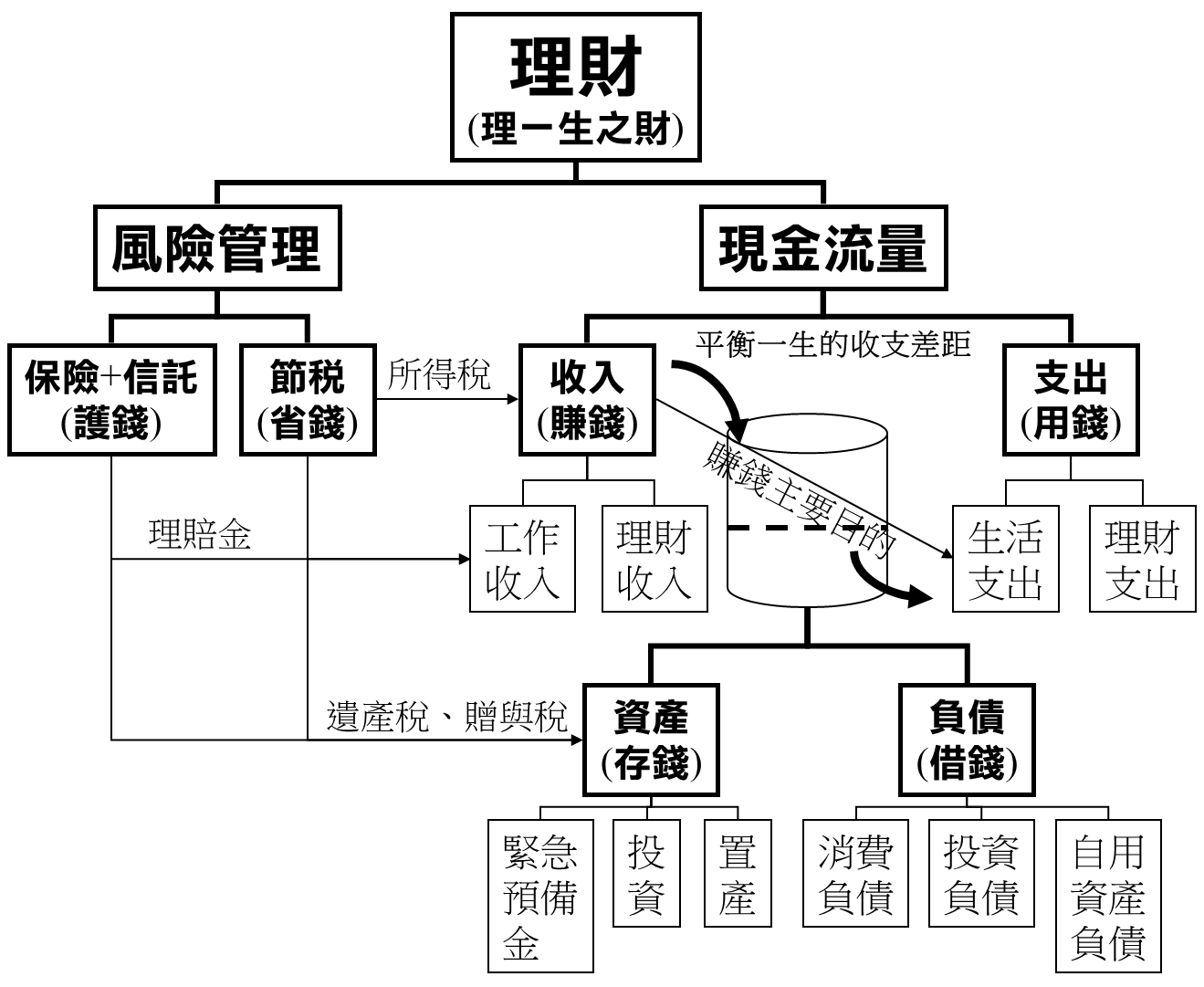 消費負債：指消費所生借款，如分期付款、信用卡借款等。投資負債：指投資所生借款，如融資融券等。自用資產負債：指購買使用資產所生借款，如自用住宅房貸、汽貸等。3.理財的目的：(一)平衡人生現金流量：工作期儲蓄＝個人資源養成支出＋退休期生活支出。(二)過更好的生活。(三)回饋社會，透過理財規劃，創造足够財富，有能力造福人群，回饋社會。(四)對抗通貨膨脹。Sample test：1.下列何者是理財時應有的正確觀念？　(A)理財工具只可單獨購買　(B)理財就是「以腦賺錢」的意思　(C)從事理財時，不用考慮風險　(D)隨著臺灣國際化程度愈來愈深，從國外引進的理財工具也愈來愈多元2. 下列何者為理財的正確觀念？(A)世事難料，隨機理財，不必事先規劃(B)以超額借貸來累積財富比較快，不必考慮負擔能力(C)沒有財富的人，不必理財(D)拖延是累積財富的最大障礙3. 下列何者非理財的主要目的？ (A) 對抗通貨膨脹 (B) 享受更好生活 (C) 平衡一生中的收支差異 (D) 可使經濟學的無異曲線往左下方移動4.有關理財目標之設定，下列敘述何者正確？ (A) 一年內短期理財目標需以短線進出提高投資報酬率 (B) 中長期的夢想要考慮錢的購買力 (C) 如果應有儲蓄超過所得負擔能力時，應縮短達成夢想所需時間 (D) 無論自己能否負擔，不能調降原夢想的金錢期望值解析：短期目標：指一年內之目標，不需考慮物價及報酬率。5.當理財目標過於不切實際時，其可能調整的方式，不包括下列何者？ (A) 提高日常消費水準 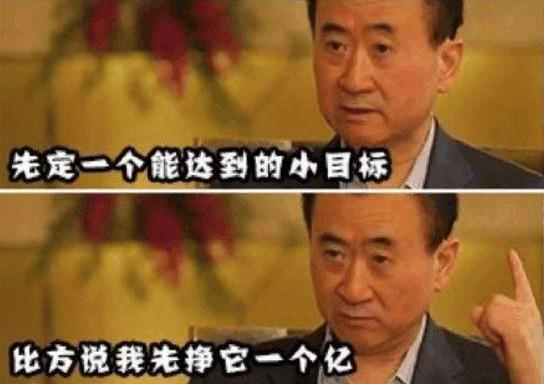 (B) 延長可賺取收入期間 (C) 降低目標需求金額 (D) 延後目標達成時間6.設定理財目標之關鍵因素，下列敘述何者錯誤？ 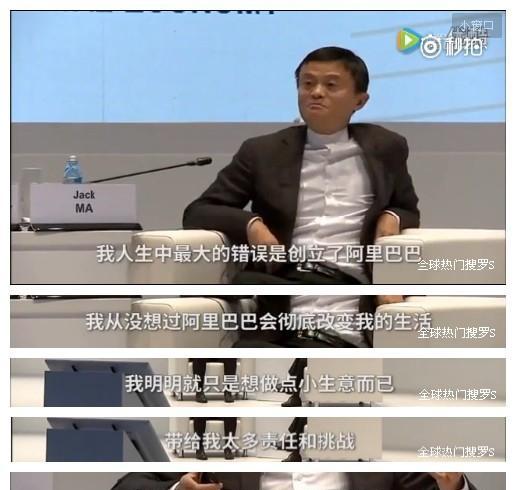 (A) 預期報酬率 (B) 教育的程度 (C) 目標達成的時間 (D) 明確的金額Chapter 1 ：理財規劃人員定位與責任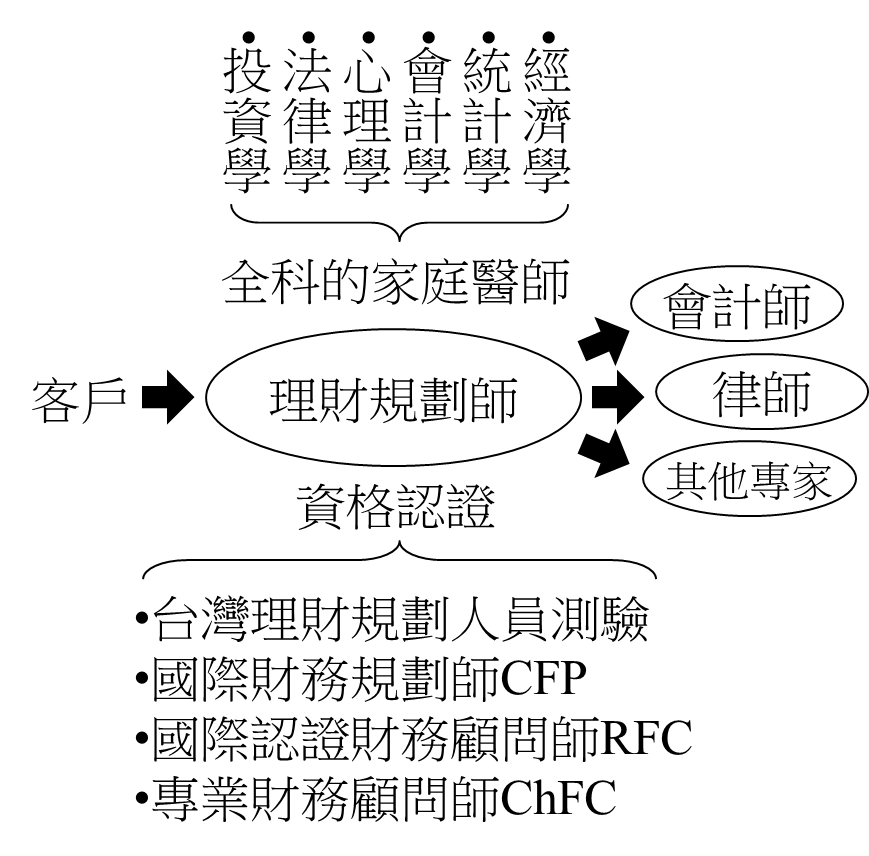 1.知識背景：一、知識背景理財規劃人員應具有財金相關學系專業背景，對證券、期貨、保險、稅務、信託、基金、金融、房地產等方面的知識，也必須涉獵。如果不具有財金相關學系專業背景，就應加強進修經濟學、會計學、投資學等學科。二、專業知識應隨時更新：以保專業知識之最新。三、理財規劃人員自我定位：評估自己是否適合從事理財規劃人員。例如是否有耐心?是否善與人溝通?是否能消化市場新知等等。2.理財規劃人員的資格認證：入門級：應有理財規劃人員、保險業務員、投資型保險業務員、證券營業員、高級業務員、信託人員等證照。進階級：取得證券分析師、期貨分析師，國內理財顧問規劃師、國際財務規劃師(CFP)、國際認證財務顧問師(RFC)、專業財務顧問師(ChFC)等之認證。  3.道德規範與紀律準則：一、台灣理財顧問認證協會規定，理財顧問應信守下列職業道德原則：（1）守法原則：遵守相關法令規定，不得有違反或幫助他人違反法令之行為。（2）忠實義務原則：主要分為客戶利益優先、利益衝突避免、禁止短線交易、禁止不當得利與公平處理等五個子原則。（3）誠信原則：應以誠信之態度提供專業服務，誠信不能附屬於個人利益之下。（4）客觀性原則：應客觀提供客戶專業服務，合理審慎並符合客戶利益。（5）能力原則：應有能力提供客戶服務並維持必要的知識及技能以從事此專業領域。（6）保密原則：妥慎保管客戶資料，確認與客戶相關資料及客戶隱私之保密性，除法令另有規定外，禁止洩露客戶資訊或為不當使用之情事。（7）專業原則：應該要在所有的職業活動上建立誠信與專業精神。（8）謹慎原則：應該謹慎地提供專業服務，以合理、即時及完全態度來服務。（9）資訊公開原則：提供客戶充足必要之資訊，告知客戶投資風險及從事投資決定或交易過程之實質資訊。（0）善良管理原則：應盡善良管理人之責任及注意義務，為客戶適度分散風險，並提供最佳之專業理財服務。二、不得因職務關係知悉客戶未公開消息而從事內線交易，包括：（1）買進或賣出該客戶所發行之有價證券或其他財產。（2）透露該消息予職務無關之第三者。（3）暗示、促使或利用第三人買進或賣出前述有價證券或其他財產。三、不得洩露客戶資料，轉介客戶資料除可公開取得者外，應依下列規定：（1）須符合法令或主管機關的規定。（2）須經客戶簽訂契約或書面同意。（3）不得有損害客戶權益情事發生。（4）因委外作業而涉及客戶資料者，應簽訂保密協定，維持資料機密性，並限制其用途。Sample test：1. 有關理財規劃人員的角色，下列何項的描述較為適切？ (A) 超級的營業人員 (B) 全科的家庭醫生 (C) 無所不知的專業人士 (D) 獲利的保證者2. 理財規劃人員在提供理財規劃諮詢及協助客戶執行理財計畫時，應以客戶利益優先，避免利益衝突，禁止短線交易、不當得利，並應公平處理，係基於下列何項原則？ (A) 忠實義務原則 (B) 保密原則 (C) 客觀性原則 (D) 專業原則3.依據臺灣理財顧問認證協會職業規範，會員所應信守的職業道德中，「應有能力提供客戶服務並維持必要的知識及技能以從事此專業領域」的原則為下列何者？ (A) 守法原則 (B) 忠實義務原則 (C) 客觀性原則 (D) 能力原則4.理財規劃人員的道德規範，下列敘述何者正確？ (A) 以客戶利益為優先考量，必要時得協助客戶逃漏稅 (B) 為積極推展業務，應特別強調產品過去之績效 (C) 對特定背景之高所得且高風險客戶，開戶審核程序應較為寬鬆 (D) 如經客戶簽訂契約或書面同意，得轉介其資料予關係企業做交叉行銷5.有關理財規劃人員的道德規範基本原則，下列敘述何者錯誤？ (A) 追求客戶最大利益 (B) 資訊充分揭露 (C) 善盡忠實誠信 (D) 提供內線消息6. 有關金融從業人員的道德標準及行為紀律，下列敘述何者正確？ (A) 理財規劃人員可基於交叉行銷之需要，將客戶基本資料轉介其他部門同事 (B) 理財規劃人員可以間接暗示的方式，將客戶未公開消息告知第三者 (C) 理財規劃人員可基於產品特性，強調並大肆宣傳此產品的過去績效 (D) 理財規劃人員於提供商品時，若該商品與理財規劃服務係不可分，在無妨害    公平競爭之虞時，可建議客戶購買該商品Chapter 1 ：金融整合與全方位服務1.金融控股公司的成立：一、我國首家金融控股公司於2001年11月誕生，至2009年12月已有15家。二、金控公司成立初期，將銀行、證券、信託、保險、期貨、票券、信用卡、創投等業務整合在一起，發揮金融機構綜合經營效益。三、金控公司發展至今，還不斷地在擴張，將其他金控公司也納入自己的金融事業版圖。因此，金控公司之間的合併，是未來金融業發展的必然趨勢（1）對消費者的影響：     產品整合在單一窗口，讓消費者享一次購足。（2）對金融從業人員的影響：     一、從業人員無法再固守銀行、保險等熟悉領域，必須交叉行銷。     二、從業人員必須電話及走動行銷，才能擴展客戶廣度與深度。2. 金融產品跨業整合：（1）對消費者的影響：     如何選擇具備全方位理財規劃人員。（2）對金融從業人員的影響：     一、銀行理財專員：將結合保險經紀人/保代公司、信託部、消金部等，推         出保險、信託、基金、理財型房貸等金融商品給客戶。     二、保險公司從業人員：保險業務人員銷售商品更多樣化，須了解更多金融商品，取得更多保險證照，如投資型保險商品等。     三、證券、投信投顧業從業人員：證券商成立理財部門、保險代理人或保險經紀人，拓展財富管理業務；投信業者設計更多產品由銀行信託部來推廣；投顧業者積極擴展全權委託投資業務。3.網路理財的普及化：（1）對消費者的影響：一、資訊過剩難以消化。二、網路理財越來越便利與安全。三、網路理財會員化。（投資建議、諮詢等等）（2）對金融從業人員的影響：一、要會利用網路吸取專業資訊。二、要會利用網站及信箱與客戶溝通。三、鼓勵客戶利用網路。（查詢銀行存款、查詢投資損益、查詢成交等）Sample test：1.有關CFP資格測驗，下列敘述何者正確？(A) 報考資格須有學士學位(B) 每年3月、9月各舉辦一次(C) 考試科目有6科(D) 以上皆是4.理財規劃的目的與利益─理財的定義理財的定義：理財是理一生之財，也就是管理個人一生現金流量與風險。有錢没錢，每一個人都需要理財。所以，理財的涵義為：(一)理財的期間是一生的，不是目前而已。(二)理財是管理現金流量，因一生現金流量具有不確定性，故理財包含風險管理。5.理財規劃的目的與利益─理財的範圍一、賺錢收入（1）工作收入：以個人資源產生的收入，如薪資、佣金、獎金、營利所得等。（2）理財收入：以個人錢財產生的收入，如包括利息、房租、股息紅利、資本利得等。二、用錢支出（1）生活支出：指個人及家庭生活開銷，如食衣住行育樂醫療等支出。（2）理財支出：指因投資與借款所生的開銷，如借款利息支出、保障型保險費支出等。三、存錢資產（1）緊急預備金：保有現金以應失業、失能、週轉等不時之需。（2）投資：指可以產生理財收入的投資工具組合。（3）置產：購買自用住宅、自用汽車等使用資產。四、借錢負債（1）消費負債：指消費所生借款，如分期付款、信用卡借款等。（2）投資負債：指投資所生借款，如融資融券等。（3）自用資產負債：指購買使用資產所生借款，如自用住宅房貸、汽貸等。五、省錢節稅（1）所得稅節稅：利用申報方式、列舉扣除等節稅。（2）遺產與贈與稅節稅：利用投資置產安排、分年贈與、保險單等節稅。六、護錢(保險與信託)（1）護錢重點在於風險管理。（2）護錢是以信託或人壽、產險安排，使資源及資產獲得保護，損失時有彌補來源。6.理財規劃的目的與利益─理財的目的
一、理財的目的(一)平衡人生現金流量工作期儲蓄＝個人資源養成支出＋退休期生活支出。(二)過更好的生活。(三)回饋社會透過理財規劃，創造足够財富，有能力造福人群，回饋社會。(四)對抗通貨膨脹。(五)不願淪為M型社會下層族群二、理財規劃的利益理財規劃之利益主要在幫助我們達成理財的目的。7.理財規劃的架構：理財規劃是指以目前的財務狀況去實現未來夢想的過程一、短期目標：指一年內之目標，不需考慮物價及報酬率。二、中長期目標：應考慮物價及報酬率。三、將理財規劃架構轉換為理財規劃流程(一)將未來夢想理財目標數據化例如預定在五年後要購屋，則完整的理財目標必須包括下各點：1‧何時開始要實現此一理財目標?2‧剛開始時需要有多少整筆現金流出，以實現此一目標?3‧開始後每年需要有多少垷金流出，以實現此一目標?4‧要持續多少年的現金流出，才能滿足此一目標?(二)清理目前資源及分析未來能力條件? (三)將理財目標與資產收入現況相連結1‧首要原則是「生涯收入＝生涯費用」。生涯收入＝工作期所能賺得的收入總額生涯費用＝生活期所需花費的支出總額2.‧如發現生涯收入＜生涯費用，亦即夢想超過自己能力所及，可以下列四種方式來調整：(1)延後退休來延長可賺取工作收入的期間。(2)降低理財目標的需求額。(3)延後理財目標的達成年限。(4)設法提高投資報酬率。Chapter 1 ：銀行辦理財富管理業務有關規定1.目前主管機關規範銀行辦理財富管理業務主要規定有：一、「銀行辦理財富管理業務應注意事項」，金管會94.2.5訂定。二、「銀行辦理財富管理業務作業準則」，係銀行公會根據「銀行辦理財富管理業務應注意事項」，擬定呈轉金管會 核定。2.銀行辦理財富管理業務應注意事項一、財富管理業務係指銀行針對高淨值客戶，透過理財業務人員，依客戶需求作財務規劃或資產負債配置，以提供銀行合法經營之各種金融商品及服務。二、銀行辦理財富管理業務，涉及外匯管理業務者，應經中央銀行同意。三、銀行合於下列資格者，得經其董理事會核可檢具經營政策與作業準則，向金管會申請辦理財富管理業務：1‧自有資本與風險性資產比率達8%以上。2‧信用評等：中華信評公司評等在twBBB級以上，或國外知名評等機構之評等在相同等級以上。3‧最近6個月未受銀行法第61條之1第一項第2款至第5款處分者。4‧前項經營政策與作業準則之內容如下：經營政策：至少包括本業務發展策略、高淨值客戶條件、服務範圍、理財目標、風險承受度等。作業準則：至少包括本業務組織架構與人員資格、作業流程、內部控制制度、風險管理制度、內部稽核制度等。四、銀行辦理本項業務應設立獨立於其他部門外之專責部門及人員。五、銀行辦理本項業務應建立適當的內部控制制度及風險管理制度，內容至少包 括：1.理財業務人員人事管理辦法。2.充分瞭解客戶、監督不尋常交易、業務推廣及客戶帳戶風險管理之作業準則。3.內線交易及利益衝突之防範。4.客戶糾紛之處理。六、理財業務人員人事管理辦法，應包括資格條件、專業訓練、職業道德規範等。七、充分瞭解客戶之作業準則，應包括：1‧接受客戶的原則：訂定最低往來條件、金額等。2‧開戶審閱原則：訂定開戶審查程序、搜集查證客戶資料如身分、財務背景、所得資金來源、風險偏好等。3‧客戶投資能力評估：客戶資金操作狀況、專業能力、投資屬性、風險承受度等。4‧定期檢視制度。5‧客戶資料運用及保密：合法運用、防範資料外流之控管機制。八、業務推廣及客戶帳戶風險管理之作業準則，主要應包括：1‧廣告或宣傳資料製作之管理規範，發佈公告之作業程序。2‧建立商品適合度政策，包括客戶風險等級、商品風險等級之分類。3‧提供客戶理財顧問意見應以書面為之。4‧提供特定商品時，應另提供商品說明書及風險預告書。5‧應製作客戶權益手冊提供客戶參閱。6‧建立向客戶定期或不定期報告之制度，淨值管理效益應定期評估，給客戶之相關報表不得由理財業務人員製作或提供。Chapter 1 ：銀行辦理財富管理業務作業準則主要規範一、銀行應建立商品適合度政策，包括客戶風險等級、產品風險等級分類，依客戶風險承受度提供適當商品，避免理財業務人員不當銷售或推介之行為。二、所謂商品適合度政策，指銀行銷售或推介之商品時，應揭露其特性及風險、考量設計複雜度、風險高低程度、現金流量、與客戶風險偏好、現金流量期望、預定投資期限、專業瞭解程度及所得狀況等是否配合，以精確銷售或推介適合客戶家庭背景、生涯規劃等之商品。三、銀行受理財富管理業務之前，應先進行下列程序：1‧填具資料表：包括(1)基本資料。(2)投資目的。(3)投資經驗(含投資時間、投資商品)。(4)風險偏好。(5)現金流量期望。(6)預計投資期限。(7)期望報酬。2‧依各項資料評估及分級後，介定客戶投資屬性及風險承受等級四、財富管理部門人員分為三類：1‧管理人員：指財富管理部門之各級主管、副主管。2‧理財業務人員：管理人員外直接受理客戶辦理財富管理業務之人員。3‧其他人員：前二類以外之人員。五、理財業務人員宜分別就所推介下列不同商品，分別符合下列條件：1‧推介國內外商品，包括股票、債券、短期票券、基金受益憑證、證券化商品等：(1)透過取得證書之證券投資分析人員。(2)透過取得證書之證券商高級業務員。(3)透過取得證書之投資顧問事業業務人員。2‧推介國內外衍生性金融商品，包括期貨、選擇權、遠期契約、交換契約等：(1)透過取得證書之期貨交易分析人員。(2)透過取得證書之期貨商業務員。3‧推介各種保險商品，宜透過：(1)推介財產保險，透過取得證書之財產保險業務員。(2)推介人身保險，透過取得證書之人壽保險業務員。(3)推介投資型保險，透過取得證書之投資型保險業務員。4‧推介信託商品，透過取得證書之信託業務人員。5‧推介結構型商品，如該商品涉及第2項者，亦宜符合該項資格條件。此外，理財業務人員除符合上述條件外，尚須參加銀行內部或銀行公會認可之金融專業訓練機構舉辦之財富管理業務訓練課程至少8小時以上。以後每年應參加銀行內部或金融專業訓練機構舉辦之財富管理業務訓練課程，管理人員至少累積8小時，理財業務人員及其他人員至少累積24小時。Chapter 2 ：理財規劃的步驟1.建立客戶與規劃人員的關係（面談，電話）2.蒐集客戶資訊、設定理財目標與期望3.分析評估客戶一般財務狀況與特殊需求4.擬定理財規劃報告書、與客戶作諮商面談5.協助客戶執行理財規劃書中的方案6.控管理財規劃執行進度與定期檢討修正Sample test：1.下列何者為正確之理財規劃流程順序？ A.定期檢視投資組合 B.確認客戶財務現況與目標 C.執行理財策略 D.擬定理財計劃 (A) A、D、B、C (B) D、B、A、C (C) B、D、C、A (D) B、A、D、C2. 下列何者為合理的理財規劃流程？ I.需求面談確認理財目標 II.定期檢視投資績效 III.提出理財建議 IV.協助客戶執行財務計畫 V.蒐集財務資料 (A) I、III、V、IV、II (B) I、V、III、IV、II (C) V、I、IV、III、II (D) V、I、III、II、IV3. 下列項目之先後順序應如何安排，才是合理的理財規劃流程？ I.與客戶訪談，確認理財目標 II.定期 檢視投資績效 III.提出理財建議 IV.協助客戶執行財務計劃 V.蒐集財務資料 (A) III, I, V, IV, II (B) V, I, III, II, IV (C) I, V, IV, III, II (D) I, V, III, IV, IIChapter 2 ：建立客戶與規劃人員的關係1.由客戶的觀點選擇理財規劃人員所考量的條件：一、理財規劃人員應有的資歷與經驗：（1）三年的理財相關行業經驗算是最基本的要求。（2）執行100 件規劃案資歷才算資深理財規劃人員。二、理財規劃人員的資格認證：（1）證券商：證券及期貨的營業員與高級營業員。（2）保險: 保險業務員，中級業務員及投資型保單認證。（3）投信投顧: 投信投顧人員及證券分析人員。（4）銀行: 信託人員及理財規劃人員。（5）不動產: 房屋仲介人員及未來的不動產估價師。（6）擁有美國的特許財務分析師(CFA)或理財規劃師(CFP)的執照，在奇貨可居下更是專業的保證。三、理財規劃人員以何種方式提供服務：  （1）不動產仲介業：購屋規劃。  （2）證券商：投資規劃。  （3）銀行：生涯理財規劃。  四、理財服務團隊及後勤支援   獨立的理財顧問仍需要專業的團隊資源。  五、財富管理業務訓練課程，主要包括：1. 業務規. 範及職業道德操守。2. 基礎理財規劃課程。3. 風險管理與保險規劃課程。主要包括：（1）業務規 範及職業道德操守。（2）基礎理財規劃課程。（3） 風險管理與保險規劃課程。（4）員工福利與退休金規劃。（5）投資規劃課程。（6）租稅與財產規劃移轉課程。（7）全方位理財規劃課程。（8）國內外其他與財富管理業務相關課程。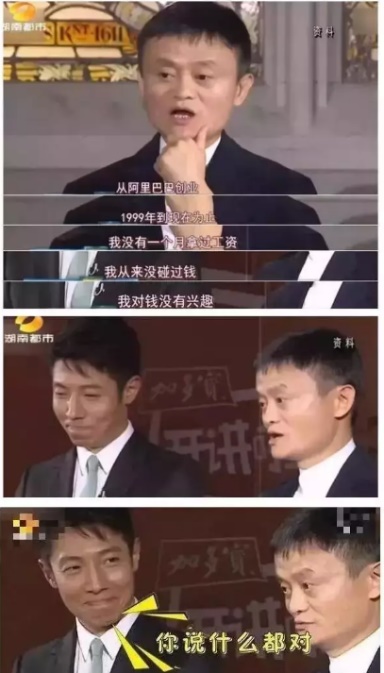 2.由理財規劃人員的觀點來選擇客戶的條件：（1）有錢但沒有時間去規劃及管理資產的客戶：    一、企業主（馬雲，馬化騰等）    二、專業人士（律師，醫生，會計師及知名影藝人員等）    三、地主（坐擁大批不動產的地方性高資產組群）（2）目前雖非高資產族群，但有企圖心並積極規劃未來（投資能承受度較高、樂於嚐試新投資工具）（3）有極高的家庭責任感，對子女有很高的期許者（依生活費及負債負擔 → 規劃保險、子女教育金）（4）家庭或居住環境面臨較大變遷，需要做特殊調整安排離婚：	財產分配、贍養費移民：	就職、購屋、稅務即將歸西：如何分配遺產中獎：	一時不知如何處理3.理財規劃人員與客戶接觸的流程（1）利用各種管道，如休閒俱樂部、進口車經銷商等，搜集高資產、高所得客戶。（2）利用DM、電話、網路推銷自己的專業，激發客戶的興趣。（3）取得客戶同意需求面談（4）引導客戶需求之TOPS原則：T代表Trust：表取得客戶信任。O代表Opportunity：表正面掌握機會之意。P代表Pain：表負面避免痛苦之意。    S代表Solution：表提供解決方案之意。Sample test：1.由客戶的觀點來選擇理財規劃人員時，所應考量的條件不包括下列何者？ (A) 理財規劃人員的資格認證 (B) 理財服務團隊及後勤支援 (C) 理財規劃人員以何種方式提供何種理財規劃服務 (D) 退佣金額的多寡2. 有關理財規劃人員應具備條件，下列敘述何者並不妥適？ (A) 具理財相關行業之經驗 (B) 擁有證券保險理財規劃等相關專業認證 (C) 具有會計師律師等背景者尤佳 (D) 年齡不得超過 30歲Chapter 2 ：蒐集客戶資料、設定理財目標及評估客戶需求1.蒐集客戶資料，推定客戶的目前狀況：每個月家庭開銷……………………………………生活支出每個月房貸本息攤還……………………………理財支出退休前每個月儲蓄……………………支出+儲蓄=收入可用投資的錢…………………………………金融資產總額住宅自有？市值？……………………………….自用資產房貸？負債？………………………………………………負債壽險保額？年繳保費？…………….保障、理財支出最主要的投資工具…………………………金融資產組合日常最大開銷……………………………….生活支出組合投資不動產？市值？租金？………資產、理財收入2.設定理財目標：（1）訂定理財目標原則（SMART原則）：     1.S表Specific：表明確之意。2.M表Measurable：表可衡量之意（理財目標可以數據化、金錢化）3.A表Attainable：表可達到之意（考慮現況、年限等）4.R表Realistic：表符合實際之意。（考慮環境、本身個性、風險屬性）5.T表Tangible：表具體之意。（2）提供合理理財目標參考依據：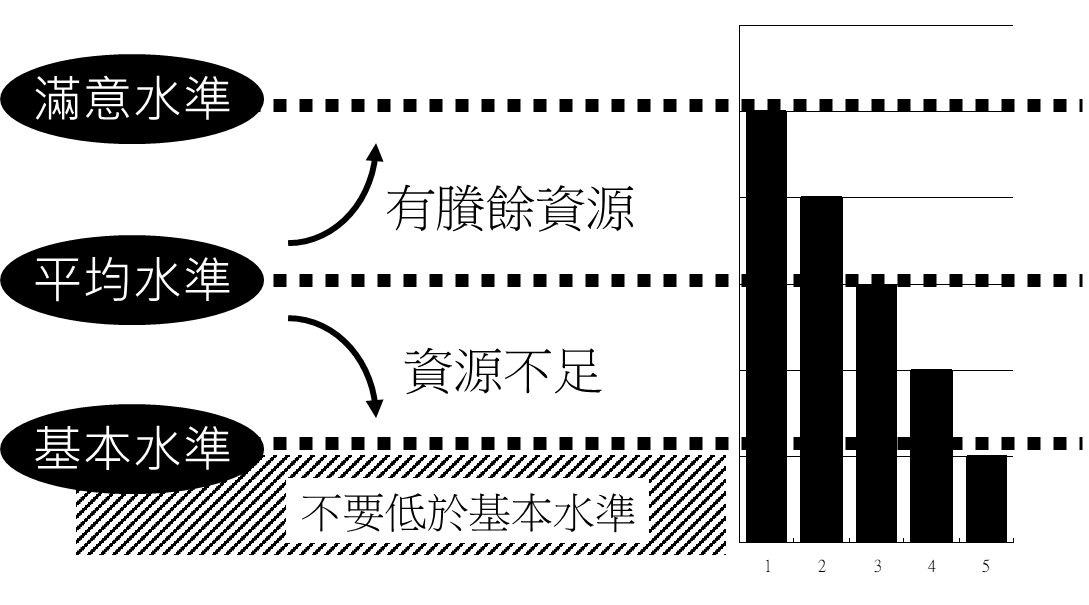 （1）基本水準：理財目標低於基本水準，表示生活品質上低於最低所得20%的平均水準。要請客戶調高到基本水準以上。（2）平均水準：以台灣家庭平均水準為指標，一般可以平均水準為起點，規劃後理財資源仍有剩餘，再提高至滿意水準。（3）滿意水準：高所得資產族群的滿意水準，為基本水準的數倍。3.理財規劃服務流程：  客戶需求面談      分析      規劃書諮商面談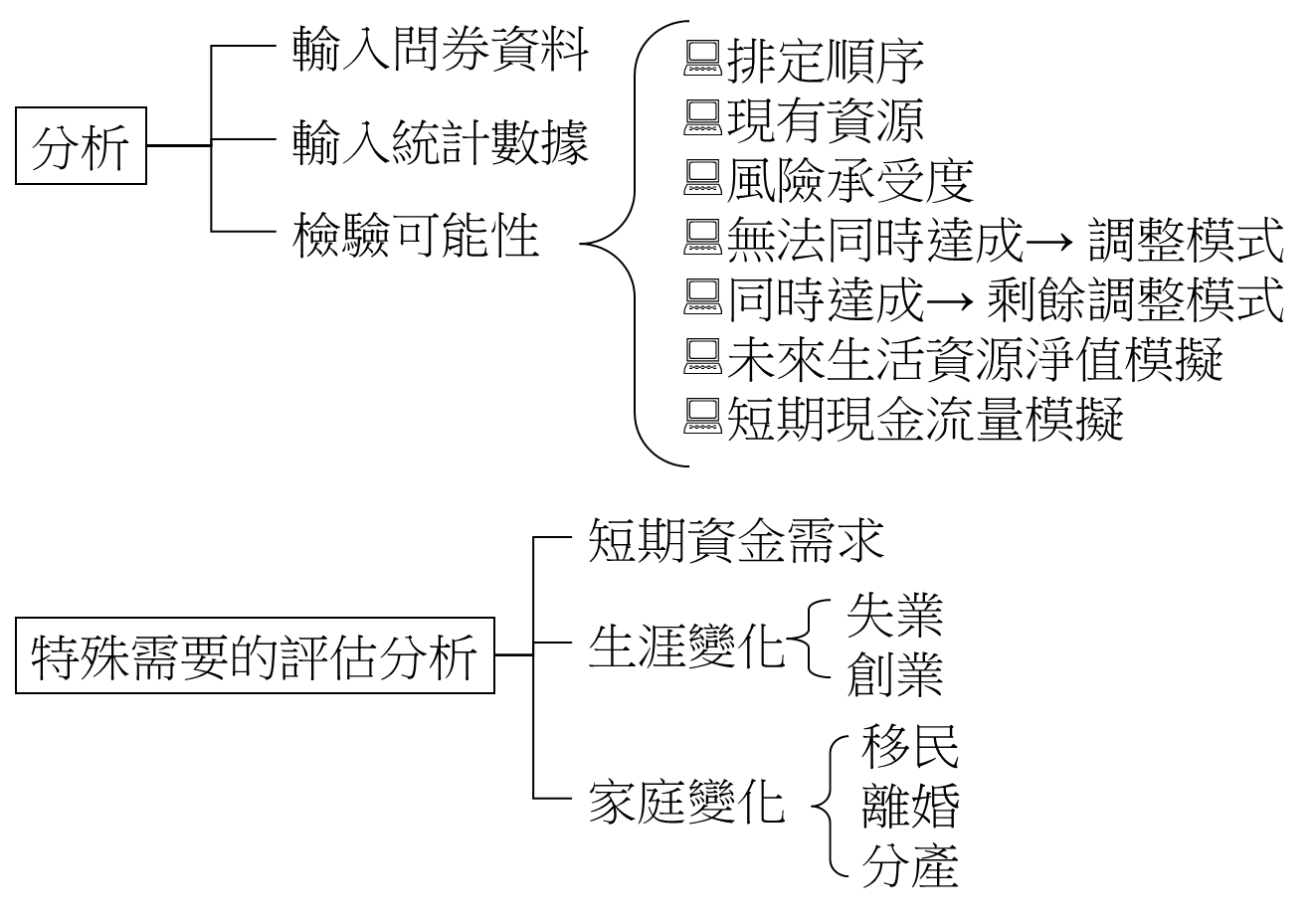 Sample test：Sample test：1.理財規劃的服務流程從何開始？ (A) 理財軟體運用 (B) 規劃書諮商面談 (C) 客戶需求面談 (D) 金融產品推介2.『請問你目前最主要的投資工具為何？』是向準客戶詢問哪一方面的問題？(A) 生活支出組合 (B) 自用資產(C) 金融資產組合 (D) 理財收入3.有關理財目標的訂定，下列敘述何者錯誤？ (A) 應先蒐集達到目標之基本水準、平均水準、滿意水準等參考數據 (B) 規劃預計目標何時要實現 (C) 設算目標需求的金額 (D) 目標一經訂定，不應隨環境變化而調整4. 下列哪一種服務方式，較能滿足客戶特殊的理財需求？ (A) 寄送廣告 (B) 電話介紹 (C) 一對多說明會 (D) 面對面個別諮詢5. 當你第一次與客戶面談，下列何項包括於理財規劃流程的前面兩項流程（理財目標與資料蒐集）內？I.詢問扶養親屬人數 II.詢問扶養親屬年齡或生日 III.決定投資哪種股票 IV.蒐集財務資料 (A) I (B) I & II (C) II & III (D) I, II & IV6. 理財規劃人員在蒐集客戶資訊、設定理財目標與期望時，下列何者非屬必要？　(A)推定客戶目前財務狀況　(B)請第三者提供客戶徵信資料　(C)測定客戶風險承受度　(D)協助客戶設定理財目標與期望Chapter 2 ：擬定理財規劃報告與客戶面談1. 理財規劃人員對客戶需求分析後，應提出「理財規劃告報書」，協助客戶執行理財計劃，理財規劃報告書之主要內容為：（1）家庭資產負債表及財務結構。（2）家庭現金流量表及收支儲蓄結構（3）對目前財務狀況分析與建議。（4）依風險承受度定合理投資報酬率。（5）模擬出最有機會達到理財目標的核心投資組合資產配置建議。Sample test：1.理財規劃後之交易執行，應以哪項原則為主要考量？ （常識作答）(A) 銷售自家金融機構之商品 (B) 介紹熟悉的證券營業員、壽險業務員 (C) 客戶的意願與方便性 (D) 替客戶選擇高佣金、高報酬之金融商品2.有關理財規劃之觀念，下列敘述何者錯誤？ (A) 房屋仲介業者得從事以本業為基礎的理財規劃服務 (B) 理財規劃人員引導客戶需求分析應掌握 TOPS 原則，即 Trust、Opportunity、Pain、Sales (C) 複雜的理財個案需要有律師、會計師等專業團隊的資源服務 (D) 理財規劃時，應依照風險承受度與理財目標作資產配置Chapter 2 ：銀行辦理財富管理業務1.財富管理的範疇：財富管理整合私人銀行業務、資產管理業務及證券經紀業務等三大板塊。2.銀行辦理財富管理業務的作業準則：（1）係指銀行針對高淨值客戶，透過理財業務人員，依據客戶需求做財務規劃或資產負債配置，以提供銀行合法經營之各種金融商品及服務。（2）前項所稱高淨值客戶之條件，由銀行自行依據經營策略訂定之。（3）銀行對高淨值客戶及非高淨值客戶可得規劃或銷售金融商品之範圍應明確訂定，以資遵循。（4）銀行對非高淨值客戶並應注意避免銷售風險過高，結構過於複雜之金融商品。（5）涉及外匯業務之經營者，應經中央銀行之同意。（6）銀行辦理本項業務應設立獨立於其他部門外之專責部門。3.業務推廣及客戶賬戶風險管理之作業準則：（1）銀行應訂定廣告或宣傳資料製作之管理規則。（2）所有商品或服務之廣告或宣傳資料均應經部門主管、法務主管及法令遵循主管，確認內容無不當或不實陳述及違法情事後始得核准辦理。（3）銀行提供客戶理財顧問意見應以書面為之。（4）銀行提供特定商品時，應另提供商品說明書及風險預告書。（5）銀行應製作客戶權益手冊提供客戶（服務內容，申訴管道…）（6）如推介、銷售其他機構發行之商品予客戶，有關推銷不實商品或未善盡風     險預告之爭議責任，應由銀行負責。（7）銀行應建立交易控管機制。（8）應建立向客戶定期及不定期報告之制度。（9）前款所稱定期及不定期報告之相關報表，不得由理財業務人員製作或提供。（0）銀行辦理本項業務應定期評估客戶淨值管理效益，並採取必要措施。Sample test：1.有關銀行辦理財富管理業務 ，下列敘述何者錯誤？ (A) 業務範圍包括兼營信託(B) 應設立獨立於其他部門之外之專責部門及人員(C) 若涉及外匯業務之經營者，應經中央銀行之同意 (D) 依「銀行辦理財富管理業務注意事項」規定，對銀行提供財富管理業務之門檻訂有最低標準2.銀行辦理財富管理業務，涉及外匯業務之經營者，應經下列何者之同意？(A)財政部(B)金管會(C)經濟部(D)中央銀行3.有關銀行推廣財富管理業務，下列敘述何者錯誤？ (A) 銀行應訂定廣告或宣傳資料製作之管理規範。 (B) 廣告或宣傳資料應經部門主管，法務主管及法令遵循主管確認內容無不當，始得辦理。(C) 銀行提供客戶理財顧問意見，以口頭說明為之。(D) 銀行提供特定商品時，應另提供商品說明書及風險預告書。4.有關銀行辦理客戶帳戶風險管理之規定，下列何者錯誤？ (A) 銀行應建立交易控管機制 (B) 銀行應建立向客戶定期及不定期報告之制度 (C) 定期及不定期報告之相關報表，應由理財業務人員製作或提供(D) 銀行應定期評估客戶淨值管理效益5.有關財務管理業務人員之行為規範，下列敘述何者錯誤？(A) 不得期約不當之金錢或其他利益(B) 不得以間接方式向客戶收取回扣(C) 不得訂定獎勵報酬制度(D) 不得以特定利益或不實廣告，利誘客戶買賣特定商品6.下列何種目標設定符合SMART 原則？ (A) 打算在20年後的55歲退休，屆時有2千萬元的養老基金 (B) 任意操作衍生性商品，以小博大，在40 歲以前快速致富 (C) 期待中樂透頭彩，購買豪宅與轎車 (D) 每年以獲取至少30%的平均投資報酬率複利終值與現值：1. 王君以 250 萬元投資於年投資報酬率 2%、12 年期到期給付之理財工具，試問到期時王君可領得多少元？(取最接近之金額)(A) 317 萬元(B) 324 萬元(C) 378 萬元(D) 447 萬元2. 郭老師購買一筆躉繳型儲蓄險，繳交保險費100萬元，20年後到期還本共可拿回180萬元，則其年平均報酬率約為多少？（取最接近值）(A)2%(B)3%(C)4%(D)5%3. 假設 35 歲的小陳想要在 60 歲退休時擁有 2,000 萬元，若某金融商品年投資報酬率為 5%，則其目前應準備多少資金投資於該商品？(取最接近值)(A) 585萬元(B) 590 萬元(C) 595 萬元(D) 600 萬元4. 下列何者之年化投資報酬率最高？    (A) 季利率2.4%，每季複利一次(B) 半年利率4.98%，每半年複利一次(C) 年利率10%，每年復利一次(D) 三者一樣有效年利率公式：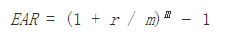 EAR為有效年利率r為名義利率m為一年內計息次數Chapter 3 ：客戶形態與行為特性1.家庭生命週期：（1）家庭形成期（又稱 「築巢期」）：一、意義：從結婚到最小的孩子出生止。二、特徵：家庭成員數隨著子女出生而增加。三、收支情形：收入以雙薪家庭為主，需追求較高收入成長率，支出隨著家成員增加而上升，儲蓄則因而下降。四、資產負債：可累積的資產有限，但因年輕故投資上可承受較高的風險，若購屋則必須背負高額房貸，淨值很難增加。五、理財規劃：配置在風險性高者比例可以較高，如70%。可善用信用卡或小額信貸，隨家庭成員增加而提高壽險保額。（2）家庭成長期（又稱「滿巢期」）：一、意義：從最小孩子出生到所有孩子完成學業止。二、特徵：家庭成員數固定不再增加。三、收支情形：收入隨著夫妻年資增加而增加，支出隨著家成員數固定而趨穩定，儲蓄則因而增加。四、資產負債：可累積資產逐漸增加，必須開始控制投資風險，若有房貸應開始償還以減少負債，並逐年累積投資淨值。五、理財規劃：配置在風險性高者比例應開始下降，移轉到債券。可善用房貸、汽貸，信託安排以子女教育基金信託為主。（3）家庭成熟期（又稱「離巢期」）：一、意義：從最大的孩子完成學業到夫妻均退休時為止。二、特徵：家庭成員隨著子女獨立而逐漸減少。三、收支情形：事業發展與收入均達巔峰，是收入最高時期，支出隨著家庭成員減少而降低，儲蓄則因而大幅增加。四、資產負債：可累積資產達到最高，須降低投資風險準備退休，負債大都還清，淨值(指資產減負債)達到最高峰。五、理財規劃：高風險資產比重再下降，還清貸款，投保養老險、年金保險、退休終身醫療險、長期看護險、重大疾病險、防癌險。安排退休安養信託。（4）家庭衰老期（又稱「空巢期」）：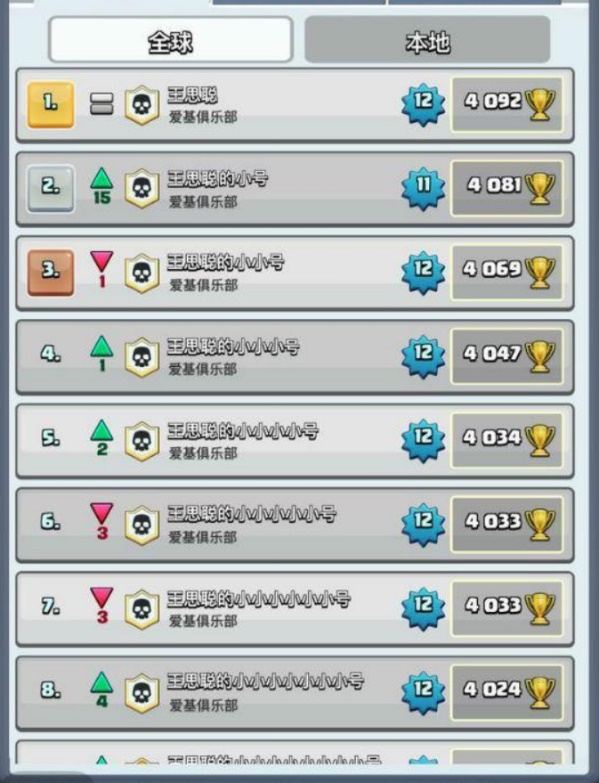 1.意義：從夫妻均退休到夫妻最後一人過世為止。2.特徵：家庭成員剩夫妻二人或只剩其中一人。3.收支情形：以理財收入及移轉性收入為主，或變賣資產維持生活，支出以休閒、醫療費用最高，儲蓄為負值，是耗用退休準備金的階段。4.資產負債：逐年變現資產或以退休金當退休後生活費，應無新增負債，淨值則隨著資產變現而逐年降低。5.理財規劃：投資應以固定收益工具為主，如債券的比例應上升至60%以上，保險應考慮遺產節稅及投保終身壽險，信託以遺產信託為主。2.生涯規劃與理財規劃：生涯四規劃：事業規劃     家庭規劃     居住規劃     退休規劃。理財四規劃：投資計劃     貸款計劃     保險計劃     節稅計劃。3.各期之理財活動：（1）探索期─15~24歲：就業前的準備    一、家庭形態：以父母家庭為生活重心。    二、理財活動：提升專業提高收入。    三、投資工具：活存，小額信託。    四、保險計劃：意外險壽險受益人父母。（2）建立期─25~34歲：從社會新鮮人到獨立貢獻者    一、家庭形態：擇偶結婚學前小孩。    二、理財活動：量入節出存自備款。    三、投資工具：定存，小額信託。    四、保險計劃：壽險儲蓄險受益人配偶。（3）穩定期─35~44歲：確立生涯方向    一、家庭形態：小孩上小學中學。    二、理財活動：償還房貸籌教育金。    三、投資工具：股票基金。    四、保險計劃：依房貸餘額年限保壽險（4）維持期─45~54歲：最具投資力的年齡層    一、家庭形態：小孩上大學或深造。    二、理財活動：收入增加籌退休金。    三、投資工具：建立多元投資組合。    四、保險計劃：養老險或投資型保單。 （5）高原期─55~64歲：退休前的準備    一、家庭形態：小孩已獨立就業。    二、理財活動：負擔減輕準備退休。    三、投資工具：降低投資組合風險。    四、保險計劃：滿期金轉退休年金。（6）退休期─65歲後：退休享受生活    一、家庭形態：兒女成家    二、理財活動：享受生涯規劃遺產。    三、投資工具：固定收益投資為主。    四、保險計劃：領退休年金至終老。Sample test：1.以家庭生命週期而言，下列何時期應以理財收入及移轉性收入為主？ (A) 家庭形成期 (B) 家庭成長期 (C) 家庭成熟期 (D) 家庭衰老期2.有關家庭成熟期的資產狀況描述，下列敘述何者正確？ (A) 可累積的資產逐年增加，要開始控制投資風險 (B) 可累積的資產達到頂峰，應降低投資風險準備退休 (C) 逐年變現資產當退休後生活費，以固定收益工具為主 (D) 可累積的資產有限，但年輕可承受較高的投資風險3.有關生涯規劃與理財計畫的四個環節，下列敘述何者正確？ (A) 理財計畫包括投資計畫、貸款計畫、保險計畫與節稅計畫 (B) 理財計畫包括購車計畫、貸款計畫、休閒計畫與節稅計畫 (C) 生涯規劃包括投資規劃、保險規劃、家庭規劃與購車規劃 (D) 生涯規劃包括投資規劃、貸款規劃、保險規劃與休閒規劃4.下列何者非傳統的理財規劃？ (A) 投資(B) 貸款(C) 保險(D) 樂透彩5.為避免餘命遠超出理財規劃預定歲數的風險，可利用下列何種理財工具？ (A) 債券型基金 (B) 意外險 (C) 退休年金 (D) 定期壽險加中短期儲蓄險6.一般而言，生涯規劃六個階段中針對建立期（25－34歲）的理財活動應以下列何者較為妥適？ (A) 享受生活、規劃遺產 (B) 負擔減輕、準備退休 (C) 量入節出、存自備款 (D) 順其自然、水到渠成7. 一般生涯規劃中，最具有投資力的年齡層落在下列何者時期？ (A) 維持期（約 45-54 歲） (B) 退休期（65歲以後） (C) 高原期（約 55-64 歲） (D) 建立期（約 25-34 歲）8.有關生涯規劃建立期與高原期階段，下列敘述何者錯誤？ (A) 高原期階段的理財活動負擔減輕、準備退休 (B) 高原期階段的投資工具應以股票型基金為主 (C) 建立期階段的理財活動宜量入為出、存自備款 (D) 建立期階段的投資工具可放定存、標會或以定期定額方式投資國內外基金9.有關生涯規劃高原期理財活動的敘述，下列何者正確？ (A) 家庭型態以父母家庭為生活重心 (B) 理財活動以量入節出存自備款為主 (C) 投資工具以定存標會、小額信託為主 (D) 保險計畫以滿期金轉退休年金為宜Chapter 3 ：理財價值觀1.義務性支出：指家庭裡最應優先滿足的現金流量，包括三項：（1）為日常生活上基本開銷。（2）為已有負債之本利攤還支出，如房貸本金利息攤還支出。（3）為已有保險之續期保費支出。2.四種理財價值觀：（1）螞蟻族一、把選擇性支出大都存起來，屬「先犠牲，後享受」，不重眼前享受。二、工作期辛苦工作，儲蓄率高，退休後享高品質退休生活。三、工作儲蓄＝退休後生活支出四、因儲蓄率高，離退休時間過長，可配置數支基金作定期定額投資，以成熟股市的區域型基金為主。五、保險以養老壽險為主或投資型保單。（2）蟋蟀族一、把大部分選擇性支出於現在消費，「先享受，後犠牲」，重眼前享受。二、及時行樂，人不風流枉少年，人不白目枉為人，退休日子以後再說。三、工作儲蓄不足退休後生活所需。四、定期定額投資以單一全球型基金為主。五、保險以基本需求養老壽險為主。（3）蝸牛族 一、將購屋列為首要目標，認為有土斯有財二、義務性支出以房貸為主，未購屋者其選擇性支出也會儲蓄準備購屋。三、工作期收入支付房貸後，所剩無多，無法維持較佳的生活，能儲蓄的不多，退休後也難有好生活過。四、定期定額投資以中長期看好的基金為主。五、保險以短期儲蓄險或房貸壽險為主。（4）慈烏族一、投入在子女教育經費占其消費的比重偏高。二、開始工作尚未有子女即開始累積子女教育基金。三、投注太多資源在子女身上，忽略本身退休目標所需財源。四、定期定額投資以中長期穩健的基金為主。五、保險以子女教育年金保為主。3.目標順序法與目標並進法：（1）目標順序法：一、依理財價值觀將理財目標按達成順序排，同時間只設定一個目標，如先滿足購屋目標，再滿足子女教育目標，依序達成。二、優點：同時間只限定一目標，可儘早達成理財目標，符合一般 理財習慣。三、缺點：順序在後的目標，較無足夠時間與資源可達成。其目標達成年限短，相同投資工具投入時機風險大，碰到某些不利因素時，如景氣不佳，可能無法如期達成目標。（2）目標並進法：    一、同時進行購屋、子女教育、退休等數個目標，但延長每一目標達成期間。二、優點：可儘量延長各目標達成時間，使複利效果充份發揮也較有彈性，可依各目標達成期限的長短搭配不同投資工具。三、缺點：為先苦後甘，較無彈性因應目標調整時的變化。不符合一般人只重視近期目標的習性。Sample test：1.下列何者不是家庭理財義務性支出中，最應優先滿足之現金流量支出？ (A) 日常生活基本開銷 (B) 已有負債之本利攤還支出 (C) 已有保險之續期保費支出 (D) 休閒娛樂費用2.在家庭理財上，關於最應優先滿足的現金流量，下列敘述何者正確？ (A)日常生活基本開銷、已有負債之本利攤還支出、已有保險之續期保費支出 (B)日常生活基本開銷、已有負債之本利攤還支出、休閒旅遊費用之支出 (C)日常生活基本開銷、籌備養老費用之支出、已有保險之續期保費支出 (D)享受高品質生活的開銷、已有負債之本利攤還支出、已有保險之續期保費支出3.有關蟋蟀族之描述，下列何者正確？ (A)投資在子女教育經費的比重偏高，或儲蓄的動機是以子女高等教育準備金為首要目標者 (B)義務性支出以房貸為主，或對尚未購屋者而言，選擇性支出儲蓄起來的最重要目標是準備購屋 (C)把選擇性支出大部分均存起來，而儲蓄投資的最重要目標是未來退休後高品質的生活期待 (D)把大部分選擇性支出運用於現在的消費上，提升目前的生活水準4.四種典型的理財觀念中，一切為兒女著想的是屬於哪一族？(A) 螞蟻族(B) 慈烏族 (C) 蟋蟀族(D) 蝸牛族5. 慈烏族在理財規劃時，比較重視下列何種規劃？ (A) 退休規劃 (B) 子女教育基金 (C) 改善生活 (D) 社會福利6.客戶 20歲開始工作，打算 55歲退休，預計活到 80歲，工作平均年收入 120萬元，平均年支出 110萬元，儲蓄率只有 8％，請問這客戶的理財價值觀屬於那一種人？ (A) 螞蟻族----先犧牲後享受 (B) 蟋蟀族----先享受後犧牲 (C) 蝸牛族----背殼不嫌苦 (D) 慈烏族----一切為兒女著想7.有關目標順序法與目標並進法，下列敘述何者錯誤？ (A) 目標順序法的優點在於同一時間只設定一個目標 (B) 目標順序法使每個目標達成年限皆縮短，使同樣投資工具投入時機的風險加大 (C) 目標並進法係集中所有的資源來儘早達成目標，符合一般人的理財習慣以及中短期的理財眼光 (D) 目標並進法的優點是儘量延長各目標達成時間，使複利的效果充分發揮8.有關目標順序法與目標並進法之敘述，下列何者錯誤？ (A) 目標順序法的優點為同一時間只限定一個目標，可儘早達成理財目標 (B) 目標順序法的缺點為順序在後的目標，可能較無足夠的時間與資源可達成 (C) 目標並進法的優點為可儘量延長各目標達成時間，使複利效果充份發揮 (D) 目標並進法的缺點為先甘後苦，較無彈性因應目標調整時的變化9.有關目標並進法之敘述，下列何者正確？ (A) 在同一時間只設定一個目標 (B) 儘量縮短各目標達成時間，使複利效果充分發揮 (C) 開始即考慮多目標儲蓄，因此早期負擔較重，愈往後愈輕 (D) 集中所有資源儘早達成設定之單一目標10.針對購屋、子女教育與退休等目標的資金配置，採用「目標並進投資法」，下列敘述何者正確？ (A) 建議客戶延長每一目標達成年限 (B) 建議客戶於同一時間只設定一個目標 (C) 建議客戶先完成比較容易達成的目標 (D) 建議客戶先完成近期目標Chapter 3 ：客戶對於投資風險的忍受程度1.影響投資風險承受的因素：（1）年齡：     年齡愈大，對投資風險的承受度愈低。（2）資金需要動用的時間：   一、離現在愈長，對投資風險承受度愈高   二、投資期間愈長，愈可選擇短期內高風險高報酬投資工具，整體投資報酬率會更高，因可以跨過景氣循環。（3）理財目標的彈性：理財目標上下差距愈大，表示理財目標彈性愈大，則其風險承受度愈大。（4）投資人主觀風險偏好：其凌駕年齡、資金需求動用時間、理財目標彈性等三項客觀因素，往往是最後決定投資組合的關鍵因素。如拼老本型（年長卻願意冒險的客戶），應建議其投資固定收益投資型保單。主觀風險又分為下面幾類：(一)血氣方剛型：年輕願冒險，風險偏好程度高。面對此一客戶，理財顧問可建議其投資下列商品：1.高風險的新興市場基金、科技基金。2.定期壽險、投資型保單、意外險。(二)少年老成型：年輕不願冒險，風險偏好程度低。面對此一客戶，理財顧問可建議其投資下列商品：1.分散區域的全球型基金。2.定期壽險、中短期儲蓄險。(三)拼老本型：年長願冒險，風險偏好程度高。面對此一客戶，理財顧問可建議其投資下列商品：1.3~5年之零息債券。2.參與率在40%以上的保本型定存或債券。3.搭配平衡型基金的投資型保單(固定收益的投資型保單)。(四)保老本型：年長不願冒險，風險偏好程度低。面對此一客戶，理財顧問可建議其投資下列商品：1.定存或投資級債券基2.躉繳退休年金險，可以活得越久，領得越多。2.投資風險與投資工具的搭配：Sample test：1. 評估客戶投資風險承受度，下列敘述何者錯誤？ (A) 資金需要動用的時間離現在愈近，愈不能承擔高風險 (B) 年齡較大，所能承受的投資風險較低 (C) 已退休客戶，應建議其投資保守型商品 (D) 長期理財目標彈性愈大，愈無法承擔高風險2. 評估客戶投資風險承受度，下列敘述何者錯誤？(A)年齡較低所能承受的投資風險較大(B)資金需動用時間離現在愈近，愈不能承擔高風險(C)拼老本型（年長卻願意冒險者）客戶，應建議其投資新興國家基金或高風險   股票型基金(D)長期理財目標彈性愈大，愈能承擔高風險3. 下列何項敘述最能顯示客戶對投資風險應有的承受度？(A)年齡愈大，所能承擔的風險愈高(B)資金動用時間離現在愈短，愈需要冒風險儘速獲利(C)理財目標彈性愈大，可承擔風險愈高(D)單項投資占總資產比重愈大，其風險承受度愈高4. 為什麼中長期投資，可選擇風險性較高的投資工具？(A)因可橫跨景氣循環週期的機率較高(B)隨年紀增長，可投資高風險之投資工具(C)風險性高之投資工具淨值波動較小(D)因為中長期投資可完全規避風險，所以一定會賺錢。5. 根據美國一項股票實質報酬率與投資期間的統計，隨著時間的拉長，報酬率   上下限的差異愈來愈小，標準差也愈來愈小，顯示下列何種統計結果？ (A) 投資期間愈長，平均報酬率愈穩定 (B) 投資期間愈長，平均報酬率愈不穩定 (C) 投資期間愈長，平均報酬率愈高 (D) 投資期間長短與平均報酬率完全無關6. 有關報酬率與投資期間之關係，下列敘述何者正確？ (A) 隨著時間的拉長，報酬率上下限的差異愈來愈大 (B) 投資期間愈短，平均報酬率愈穩定 (C) 同一種投資工具的風險，可藉由拉長投資時間來降低 (D) 投資期間愈短，愈可選擇短期內高風險的投資工具7. 一般而言，股票年實質報酬率的高低與投資持有期間的關係，下列敘述何者   正確？ (A) 隨著投資時間的拉長，報酬率上下限的差異愈來愈大，標準差也愈來愈大 (B) 投資時間愈長，平均報酬率愈穩定 (C) 投資時間愈長，愈不能選擇短期內高風險的投資工具 (D) 投資20年以上平均報酬率至少在15%以上8. 下列何者承受風險能力較高？ (A) 理財目標彈性越大者 (B) 年齡越大者 (C) 資金需動用時間離現在越近者 (D) 負債比率越高者9. 年輕的風險規避投資者，較適合投資下列何種金融商品？ (A) 平衡型基金 (B) 未上市股票 (C) 高科技股票型基金 (D) 新興國家股票型基金10. 保守型客戶不適合投資下列何種工具？ (A) 定期存款 (B) 公債 (C) 認股權證 (D) 保本連動式債券11. 下列何種理財工具比較不適合保守型的投資者？ (A) 公債 (B) 定存 (C) 保險 (D) 高科技股票12. 下列投資工具中，何者之投資風險最低？ (A) 投機股 (B) 有擔保公司債 (C) 期貨 (D) 選擇權13. 有關投資風險屬性與投資工具之搭配，下列何者最不恰當？ (A) 冒險型可投資期貨 (B) 積極型可投資績優股 (C) 穩健型可投資平衡型基金 (D) 保守型可投資外匯選擇權14. 投資組合中，固定收益產品佔10%，股市產品佔90%，此類產品較適合推介給下列哪一種投資屬性之客戶？(A) 積極型(B) 穩健型(C) 保守型(D) 不考慮客戶之投資屬性15. 下列何種投資組合，適合即將退休的投資人？(A)定存＋公債＋票券＋保本投資型產品(B)績優股＋全球型基金＋外幣保證金交易(C)認股權證＋新興市場股票基金＋期貨外匯(D)投機股＋新興市場股票基金＋外幣存款16．下列各項投資工具依其風險由低至高排列，何者正確？Ⅰ績優股；Ⅱ期貨；Ⅲ國庫券；Ⅳ有擔保公司債。 (A) Ⅰ、Ⅳ、Ⅱ、Ⅲ         (C) Ⅲ、Ⅳ、Ⅰ、Ⅱ(B) Ⅲ、Ⅰ、Ⅳ、Ⅱ         (D) Ⅰ、Ⅱ、Ⅳ、Ⅲ17. 投資工具依其風險由低至高排列，下列何者正確？ (A) 投機股、績優股、有擔保公司債、票券 (B) 全球型基金、平衡型基金、有擔保公司債、定存 (C) 定存、有擔保公司債、認股權證、平衡型基金 (D) 國庫券、有擔保公司債、績優股、期貨計算類型1：家庭資產負債表財務比率分析之計算：負債比率=總負債/總資產總資產=自用資產+生息資產總負債=自用資產負債+投資負債+消費負債自用資產權數=自用資產/總資產生息資產權數=生息資產/總資產自用資產貸款成數=自用資產貸款額/自用資產市值融資比率=投資負債/生息資產市值淨值投資比率=生息資產/淨值財務槓桿倍數=淨值比率/生息資產權數=總資產/淨值Sample test：1. 大丙目前資產總額為2,000萬元，生息資產之市值為800萬元，其中自有資金為600萬元，則其生息資產權數為多少？(A)25%(B)30%(C)40%(D)60%2. 小明 2 年前以自備款 300 萬元購買當時價值 900 萬元的透天厝，其餘不足額向銀行申貸，約定前 3年只還利息不還本金，目前房子市價 1,200 萬元，則現在小明的自用資產貸款成數為多少？(A) 30%(B) 50%(C) 66%(D) 75%3. 家庭資產負債表列示：生息資產為250萬元，總資產為400萬元，淨值為100萬元，則淨值投資比率為何？(A)25%(B)40%(C)250%(D)400%4. 小蔡之自用資產為 1,500 萬元，生息資產為 1,000 萬元，負債為 900 萬元，則其淨值投資比率為下列何者？(A) 62.5﹪(B) 160﹪(C) 40﹪(D) 29.4﹪5. 陳君以自備款100萬元及貸款200萬元購買房子，另以信用借款100萬元投資基金，請問其財務槓桿倍數為何？(A) 1倍(B) 3倍(C) 4倍(D) 5倍6. 下列何者係衡量家庭財務結構之負債比率公式？(A) 總負債／淨值(B) 總負債／總資產(C) 淨值／總負債(D) 總資產／總負債7. 某甲的資產包括房地產 600 萬元與股票 400 萬元，房貸成數七成，股票融資比率四成，無消費負債，請問其 負債比率多少？(A) 42%(B) 54%(C) 58%(D) 62%8. 小鍾有總資產現金100 萬元，但同時有現金卡債20 萬元及信用卡循環信用債務30 萬元，則小鍾的負債比率為多少？(A) 20% (B) 30% (C) 50% (D) 60%9.目前台灣家庭負債比居亞洲排名：(A) 第一(B) 第二(C) 第三(D) 第四Chapter 4 ：家庭財務報表與預算的編制與分析1.基本會計觀念：（1）流量與存量   一、流量：某一特定段期間的變化，如收入與支出，儲蓄也是流量。   二、存量：某一特定時段的變化，如資產與負債。（2）應計基礎與現金基礎   一、應計基礎：又稱權責發生制，即交付貨物或勞務時就應記「應收款」，收到物或勞務時就應記「應付款」。   二、現金基礎：有現金流入或流出時才記帳。家庭收支大都採用現金基礎。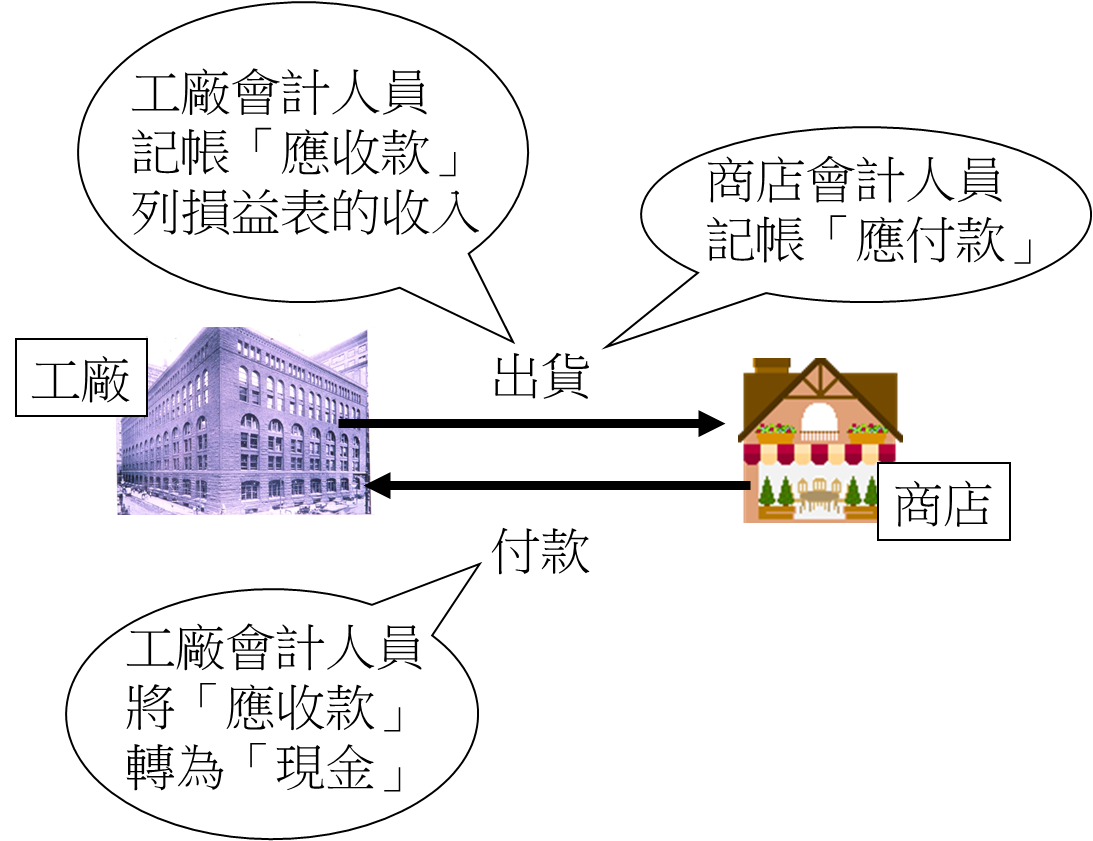 三、編製家庭財務報表的基本會計觀念（1）記帳與編製家庭財務報表，是理財的起步。（2）個人/家庭財務報表，含「資產負債表」、「家庭收支儲蓄表」與「現金流量表」。（3）企業財務報表編製，需遵循一般公認會計原則；個人或家庭財務報表編製，不需遵循。企業採應計基礎(權責發生制)，但家庭絕大部份採現金基礎。家庭採應計基礎部份，主要在信用卡刷卡與繳費間做調整。（4）資產與負債是存量，表某結算時點資產與負債狀況。貨幣供給量也是存量。收入與支出是流量*，表一段期間內收支變化，儲蓄也是流量。期初存量＋本期流入－本期流出＝期末存量。當期流入－當期流出＝當期淨流入(本期儲蓄)＝前後期淨值差異2.家庭資產負債表的編制與分析：（1）生息資產：現金及活儲、定期存款、債券票券、國內股票、共同基金、期貨、保值性商品、壽險保單現值、已繳活會、貸出款、不動產投資（依流動性由高至低排列）（2）淨值 = 資產 - 負債淨值不變的情況下，資產與負債同增或同減（3）淨值投資比率=生息資產/淨值淨值投資比率大於1，代表有借錢投資（4）家庭收支儲蓄表的意義   (一) 是表達某一特定期間一家庭收支情形，以每年之1月1 日至12月31日觀察。(二) 編製家庭收支儲蓄表每月須保留的憑證：1.薪資收入額、扣繳所得稅額、勞健保費憑單。2.其他工作收入憑單。3.理財收入額憑單：租金、利息收入憑證等。4.已實現資本利得或損失憑證5.現金領取金額。6.現金消費支出金額憑單。(三) 本月收入額＝所有收入項目總額本月支出額＝所有支出項目總額1.本月儲蓄額＝本月收入額－本月支出額。2.期末現金＝期初現金＋儲蓄額＋資產負債調整現金淨流入。3.儲蓄額＝本期現金增減額＋資產增減額－負債增減額。4.本期收入－本期支出＝本期儲蓄＝期初期末以成本計之淨值差異。5.當期現金增加額＝當期儲蓄＋以信用卡簽帳繳款為主的短期負債增加額＋以房貸本金借入償還為主的長期負債淨增加額＋以投資買進或賣出為主的現金以外資產淨減少額。（5）編製家庭收支儲蓄表應注意事項：(一) 已實現資本利得或損失是收入或支出科目，未實現的資本利得或損失為期末資產與淨值增加的調整科目。(二) 活會利息是利息收入，死會利息是利息支出。(三) 每月房貸的利息費用是支出科目，房貸本金是負債科目。預售屋的預付款是資產科目。(四) 無儲蓄性質的保費，屬費用科目，如產險費。。以保障為主的保費，屬費用性質，應列為支出科目，如壽險中的定期壽險、失能險、意外險、醫療險及全民健保費等。以儲蓄為主的保費，屬儲蓄性質，應列為資產科目，如終壽險、養老險、教育年金及退休年金，因可累積保單現值。(五)信用卡循環利息、現金卡利息，皆屬支出科目。Sample test：1. 下列何者為流量的概念？(A) 負債(B) 貨幣供給量(C) 儲蓄(D) 資產2. 編製家庭財務報表，下列何者是流量的觀念？ 　(A)收入與支出　(B)資產與負債　(C)資產與淨值　(D)儲蓄與淨值3. 有關現金基礎與應計基礎之比較，下列敘述何者正確？(A) 所謂現金基礎制又稱為權責發生制(B) 應計基礎於收取勞務或貨物時，即應登記為支出項目(C) 企業會計一般多使用現金基礎制(D) 家庭一般多使用應計基礎制4. 刷卡買衣服時應如何做借貸分錄？(A)借－置裝費；貸－信用卡應付款(B)借－信用卡應付款；貸－置裝費(C)借－現金；貸－信用卡應付款(D)借－信用卡應付款；貸－現金5. 客戶之資產負債表上列有資產項目： I.股票 II.銀行活期存款 III.黃金 IV.不動產，請依流動性由高至低依序排列？(A) I、II、III、IV(B) II、I、IV、III(C) II、I、III、IV(D) I、II、IV、III6. 下列何者非屬家庭資產負債科目？(A) 預售屋預付款(B) 信用卡之循環利息(C) 壽險保單現值(D) 股票融資融券解析：循環利息是利息費用科目，屬於損益科目。7. 在編製家庭財務報表時，下列那一種保費的支付，其保單現值的增加額可當作資產的累積？(A)養老險(B)失能險(C)意外險(D)全民健康保險解析：養老保險的學名叫做「生死合險」，是「生存保險」加上「死亡保險」，生存與身故都有給付。8. 高君新居落成，購買一張價值兩萬元的新床，在家庭財務報表上應如何呈現才算正確？a.自用資產 b.生息資產 c.現金流量表的變動支出d.現金流量表的固定支出(A) ad(B) ac(C) bd(D) 僅 d9. 如果借入利率 8%的小額信用貸款來償還 18%的信用卡負債,此種理財行為會造成個人資產負債表上如何變化?(A)資產增加負債減少(B)資產負債同時減少(C)負債減少淨值增加(D)負債總額不變10. 下列何項交易導致個人理財之資產與負債等額增加？(A) 定期存款中途解約購買股票(B) 向銀行貸款購買債券型基金(C) 以出售股票所得清償銀行貸款(D) 以年終獎金購買股票11. 下列何項將影響個人資產負債表中之淨值？ I.以存款帳戶餘額清償貸款 II.以部份付現、部份貸款方式買車 III.個人持有全球股票指數型基金，全球股市全面上揚 IV.個人持有債券，利率上揚(A) II & III(B) III & IV(C) I, III & IV(D) I, II & IV12. 下列那一事件對個人淨值增減沒有影響？(A) 領年終獎金(B) 償還房貸本金(C) 中樂透彩頭獎(D) 現款捐助慈善機構13. 下列何項將影響個人資產負債表中之淨值？Ⅰ、以銀行存款清償信用卡負債；Ⅱ、以部份自備款、部份貸款方式購屋；Ⅲ、持有股票市值下跌；Ⅳ、無償幫朋友還清債務。(A)Ⅱ、Ⅲ(B)Ⅲ、Ⅳ(C)Ⅱ、Ⅲ、Ⅳ(D)Ⅰ、Ⅱ、Ⅳ14. 下列哪些行為將會影響個人之淨值？ Ｉ.持有之黃金市價節節攀升 II.心情不佳刷卡出國旅行 III.以無名氏名義捐款予慈善機構 IV.拾金不昧獲失主贈予謝金(A) 僅I、II(B) 僅I、II、III(C) 僅II、III、IV(D) I、II、III、IV15. 下列哪一事件對個人淨值增減沒有影響？(A) 領壓歲錢(B) 償還信用卡債(C) 繳交停車費(D) 遺失零用錢16. 下列哪一事件對個人淨值增減沒有影響？(A) 收到股票股利(B) 借款購屋(C) 自費出國遊學(D) 統一發票中獎17. 下列那一事件對淨值增減沒有影響？(A) 工作收入增加(B) 借款購屋(C) 自費出國旅遊(D) 統一發票中獎18. 有關衡量家庭財務結構指標，下列敘述何者錯誤？(A)淨值投資比率大於 1，代表有借錢投資(B)負債比率愈低，財務負擔愈輕(C)投資資產比重愈低，淨值投資比率愈高(D)負債比率之計算，其中內含房貸及融資Chapter 4 ：家庭收支儲蓄表的編制分析1.家庭財務報表特性：（1）資產負債表系顯示一特定時點之資產負債狀況。（2）收支儲蓄表系顯示一特定時間之收支進出狀況。（3）收支儲蓄表相當於營利事業之損益表。（4）儲蓄是收入減支出後之淨額。（5）以成本計的淨值增加額等於當期儲蓄額。2.編制家庭收支儲蓄：（1）已實現利得或損失是收入或支出科目，未實現的資本利得為期末資產與淨值增加的調整科目，不會顯示在收支儲蓄表中。（2）利息的支出認列費用，屬於支出科目。（不是負債）（3）預付款是資產科目。（不是支出）（4）產險保險多無儲蓄性質，應屬費用科目。   一：定期壽險、失能險、意外險、醫療險及全名健康保險等屬費用性質，應列為支出項目。   二：終身壽險、養老險、教育基金及年金屬儲蓄性質，應列為資產科目。3.家庭財務狀況比率分析總淨值與自用淨值、投資淨值的關係：（1）總淨值中自用淨值比率很高時，總淨值會隨負債的減少而緩慢成長。（2）總淨值中投資淨值比率很高時，因投資負債固定生息資產市值隨行情有較大幅度的波動，總淨值起伏較大。投資負債的比重愈大，投資淨值波動的幅度即愈大。Sample text：1. 為個人理財而編製之個人收支儲蓄表相當於企業之何種財務報表？(A) 資產負債表(B) 損益表(C) 財務狀況變動表(D) 股東權益變動表2. 為個人理財而編製之個人收支儲蓄表相當於營利事業之何種財務報表?(A) 資產負債表(B) 財務狀況變動表(C) 損益表(D) 股東權益變動表3. 如以現金繳死會會款 3.5 萬元，其中會款本金 3 萬元，利息 0.5 萬元，則在編製家庭收支儲蓄表時，其列為費用支出項目為多少？(A) 0.5 萬元(B) 1 萬元(C) 3 萬元(D) 3.5 萬元4. 有關家庭財務報表，下列敘述何者錯誤？(A) 收支儲蓄表係顯示一特定期間之收支進出狀況(B) 資產負債表係顯示一特定期間之資產負債狀況(C) 連結收支儲蓄表與資產負債表的科目是儲蓄(D) 儲蓄是收入減支出後之淨額5. 有關編製家庭收支儲蓄表應注意要點，下列敘述何者錯誤？(A)已實現資本利得屬收入科目(B)預售屋的預付款是資產科目，非屬支出科目(C)產險保費多無儲蓄性質，應屬費用科目(D)每月繳交房貸之本金與利息，兩者均屬支出科目6. 有關家庭財務報表之編製，下列敘述何者錯誤？(A)已實現資本利得是收入科目(B)已繳活會是資產，應繳死會是負債(C)產險保費是負債科目(D)每月房貸繳款額，利息部分是支出科目7. 有關家庭財務報表之編製，下列敘述何者錯誤？ 　(A)已繳活會是資產科目，應繳死會是負債科目　(B)預售屋預付款是支出科目，不是資產科目　(C)房貸繳款時利息是支出科目，本金是負債科目　(D)產險保費多屬費用科目，年金險保單現值為資產科目8. 編製家庭收支儲蓄表與資產負債表時，下列敘述何者正確？(A) 預售屋預付款是支出科目(B) 每月房貸繳款額中之房貸本金是資產科目(C) 每月房貸繳款額中之房貸本金是負債科目(D) 每月房貸繳款額中之利息費用是收入科目9．在編製家庭收支儲蓄表及家庭資產負債表時，下列敘述何者正確？(A) 以成本計的淨值增加額等於當期儲蓄額(B) 股票投資利得應列為資產(C) 家庭全體的銀行存款餘額即為淨值(D) 每期償還銀行的貸款本息應列為當期之支出解析：股票投資利得認列為理財收入，家庭全體的銀行存款餘額屬資產科目，每期償還銀行的貸款本金屬負債科目，利息為當期支出科目。10. 有關編製個人收支儲蓄表與資產負債表，下列敘述何者錯誤？(A) 當期現金淨增加額恆等於收支儲蓄表之當期儲蓄額(B) 資產負債表之期初淨值加本期儲蓄可得出期末淨值(C) 出售股票之資本利得列在收支儲蓄表之收入(D) 繳付房貸之本金列在資產負債表之負債的減少11. 下列哪一種保險保費，因無儲蓄性質，應屬費用科目？(A) 終身壽險(B) 教育年金(C) 失能險(D) 養老險12. 有關編製家庭財務報表，下列敘述何者錯誤？(A) 預售屋的預付款是資產科目(B) 資產與負債是存量的觀念(C) 未實現的資本利得應顯示在收支儲蓄表中(D) 儲蓄是收入減支出後之淨額Chapter 4 ：個人財務比率分析與淨值成長率1.相對收支率＝(目前年收入÷區域平均收入)÷(目前年支出÷區域平均支出)（1）相對收支率的標準為1。（2）大於1，表示儲蓄率高於平均值。（3）小於1，表示儲蓄率低於平均值，儲蓄應加強。2.理財成就率：比率越高代表過去的理財成績越佳。(標準=1) 3.資產成長率=資產變動額÷期初總資產（家庭財富增加的速度）            = 儲蓄率x 收入周轉率+生息資產比重x 投資報酬率（1）影響因素：儲蓄率、收入周轉率、生息資產比重、投資報酬率。（正向變動）（2）特性：   一、年輕人的資產成長率比年長者高。   二、儲蓄率較高的人或投資較積極的人，可快速累積財富。4.財務自由度：為衡量個人生涯階段財務適足性指標。5.淨值投資比率：衡量家庭財務結構之指標。（投資資產比重×財務桿槓倍數）6.淨值成長率：（1）意義：代表個人累積淨值的速度，成長率越高，淨值累計越快，故又稱為致富公式。（2）影響因素：薪資儲蓄率、投資報酬率、生息資產占總資產的比重（正向變動）              薪資收入與理財收入之相對比率，淨值佔總資產的比重（反向變動）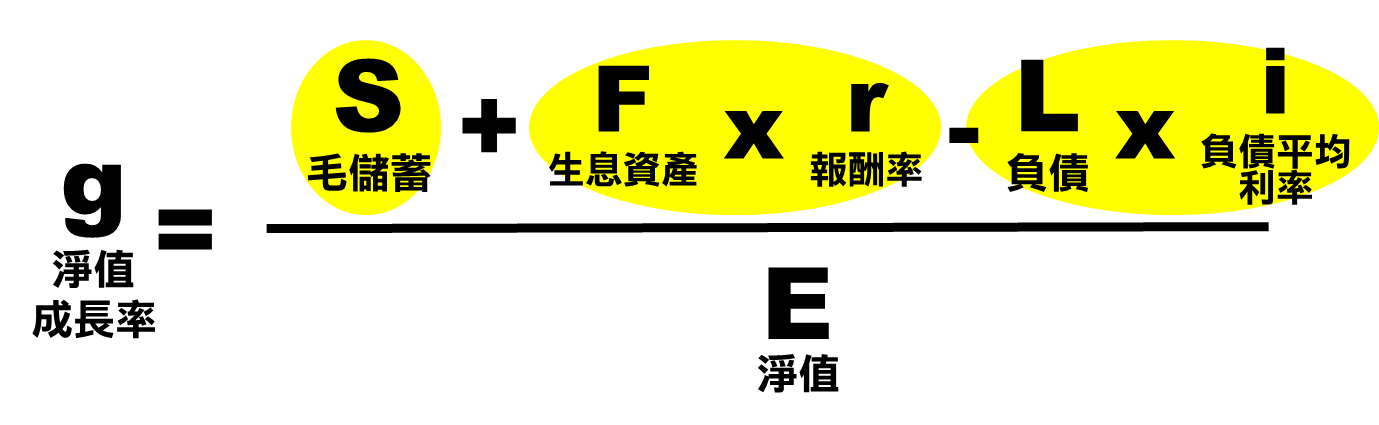 （3）特性：   一、年輕人淨值起始點低時，應提升薪資儲蓄率。   二、步入中年已累計不少淨值，理財收入比重提高，此時應提高投資報酬率。   三、年輕人想要快速致富就要降低自用住宅、汽車等自用資產占總資產的比重。   四、要邁向財務自由，必須在生涯階段中逐年降低薪資收入對理財收入的相對比率。Sample test：1.  有關資產成長率之敘述，下列何者正確？(A) 資產成長率表示家庭財富增加之速度(B) 期初總資產愈多，成長率一定愈高(C) 生息資產比重愈大，資產成長率一定愈高(D) 財務槓桿操作，一定可以增加財富解析：（C）影響因素很多，生息資產比重愈大，並不一定可以提高資產成長率（D）財務槓桿操作，可加速累積財富，但不一定可以增加財富。2. 有關資產成長率之敘述，下列何者錯誤？(A) 資產成長率表示家庭財富增加的速度(B) 年輕人的資產成長率一般而言較年長者為低(C) 提高資產成長率的方式，可藉由提高儲蓄率及投資報酬率(D) 資產成長率等於資產變動額除以期初總資產3. 有關衡量個人生涯階段財務適足性指標，下列何者正確？(A)淨值投資比率(B)負債比率(C)財務自由度(D)理財成就率4. 下列何者是衡量家庭財務結構之指標？(A) 理財成就率(B) 淨值投資比率(C) 財務自由度(D) 資產成長率5. 有關家庭財務比率之分析，下列敘述何者錯誤？(A) 淨值投資比率大於 100%，表示有運用財務槓桿借錢投資(B) 淨值投資比率小於 100%，表示沒有運用財務槓桿借錢投資(C) 理財成就率的標準值等於 1，比率愈大，表示過去理財成績越佳(D) 理財成就率小於 1，表示過去理財成績不算太好6. 有關提升淨值成長率之方式，下列敘述何者錯誤？(A) 提昇薪資儲蓄率(B) 提高投資報酬率(C) 提高生息資產比重(D) 提高薪資收入與理財收入相對比率7. 下列何者不是提升淨值成長率的方法？(A) 降低生息資產佔總資產的比重(B) 降低淨值佔總資產的比重(C) 提高投資報酬率(D) 提升薪資儲蓄率8. 有關提升個人淨值成長率，下列敘述何者錯誤？(A) 年輕人淨值起始點低時，應提升薪資儲蓄率(B) 步入中年已累積不少淨值，理財收入比重提高，此時應提高投資報酬率(C) 年輕人想要快速致富就要提高自用住宅、汽車等自用資產佔總資產的比重(D) 要邁向財務自由，必須在生涯階段中逐年提高理財收入對薪資收入的相對比率9. 有關個人理念之觀念下列敘述何者錯誤？(A) 利率持續向上趨勢明顯，定存應選擇以機動利率計息(B) 當新台幣兌美元升值，同時日元兌美元貶值，則新台幣對日元貶值(C) 理財成就率越大，表示過去理財成效越佳(D) 負責該比率高，財務負擔越大10. 有關家庭財務報表之敘述，下列何者錯誤？(A) 於編製家庭財務報表時，贍養費是屬於移轉性收支(B) 購買自用住宅之貸款若以本利平均攤還法償還，每期償還之本金遞增(C) 家庭僅有自用住宅之房貸負債而沒有其他負債時，其淨值投資比率及財務槓桿倍數皆為零(D) 投資之資金若源自理財型房貸時，應計入融資比率中11. 下列敘述何者正確？(A) 房貸中，銀行所核貸的金額一般為房地產市價(B) 在衡量家庭財務結構時，融資比率之計算，包括私人借款及非投資借款(C) 運用財務槓桿，一定能使報酬率高於存款利率(D) 相對收支率小於 1，表示儲蓄率低於平均，應加強儲蓄Chapter 4 ：投資部位與金融市場敏感度1.利率敏感度分析：（1）利率敏感部位=貸款-（存款+債券投資額）=貸款-生息資產（2）系基於機動利率之假設，衡量利率水準有明顯變化時對個人存借款之影響。（考型單一）（3）當利率向上趨勢明顯時，存款應存機動利率，固定利率貸款則應延後償還。（4）當利率向下趨勢明顯時，存款應存固定利率，固定利率貸款則應儘早以借新還舊方式償還。（5）利率敏感部位越高，利率變動淨值的影響越大。2.利率期限結構分析：衡量固定利率下，市場利率變化與後續資金流量對存款收益率之影響。（考型單一）3.匯率敏感度分析：（1）匯率敏感部位=外匯資產-外匯負債（2）外匯資產包括外幣現金、外幣旅行支票、外幣存款、海外基金及海外房地產。（3）當外匯負債為零時，外幣資產占總資產的比重越大，匯率敏感度越高Sample test：1. 有關衡量投資部位受金融市場變化的影響程度，下列敘述何者錯誤？(A) 利率敏感部位愈高，利率變動對淨值影響愈大(B) 外幣資產占總資產愈多，匯率敏感度愈高(C) 利率到期結構是用來衡量機動利率下市場利率變化與後續資金流量對存款收益率的實際影響(D) 台幣對美元升值，日圓對美元貶值，日幣持有者會有匯率損失2. 有關家庭財務比率之分析，下列敘述何者錯誤？(A)理財成就率愈大，表示過去理財成績愈佳(B)利率敏感度分析，係基於機動利率之假設，衡量利率水準有明顯變化時對個人存借款之影響(C)利率到期結構分析，係衡量固定利率下，市場利率變化與後續資金流量對存款收益率之影響(D)資產成長率＝年儲蓄×收入週轉率＋生息資產×投資報酬率解析：儲蓄率x 收入周轉率+生息資產比重x 投資報酬率3. 在衡量個人投資部位受金融市場變化的影響，下列敘述何者正確？(A)利率敏感部位雖高，但利率變動對負債沒有影響(B)利率敏感度分析假設利率變動對所有的存借款都產生立即的影響，是基於固定利率的假設(C)匯率敏感部位＝外匯資產＋外匯負債(D)當外匯負債為零時，外幣資產占總資產的比重越大，匯率敏感度越高4. 有關利率敏感度分析，下列敘述何者錯誤？(A) 利率敏感部位＝貸款－生息資產(B) 當利率向上趨勢明顯時，存款應存機動利率，固定利率貸款則應延後償還(C) 當利率向下趨勢明顯時，存款應存固定利率，固定利率貸款則應儘早改以浮動利率計息(D) 利率敏感部位越高，利率變動對淨值的影響越小Chapter 5 ：現金流量管理1.各族群理財政策：一、受僱者——內勤上班族    收入比較穩定，所以宜利用定期定額投資的方式做好退休規劃，創造時間    複利效應。(一) 穩定性：非常穩定，有公保或勞保保障。(二) 成長性：調薪有限，獎金比率低。。(三) 中斷風險：因失能或失業會造成收入中斷。(四) 理財策略：適合保守求安定族群、不應購買超出負擔能力之自用資產、以定期定額投資來累積資產。二、自營+受僱——外勤傭收族    應擬定一套在不同所得水準下，每月應有消費、透支與儲蓄模式。（環境變化對其影響很大）（一）理財策略：應擬一套不同所得水準下，每月應有費消、透支與儲蓄模式，以達到長期理財目標下應有的儲蓄。三、一般自營者——小本開店族     須事先做好周詳的財務規劃。  （一）理財策略：首先要做好財務規劃1.要會計算開店損益平衡點，以便知道回本生意額為多少：損益平衡點的營業額＝固定成本÷毛利率2.流行趨勢明顯的店要考慮回收期間：總投資回收期間＝總投資額÷淨利四、專業自營者——醫生、律師等自由業者     成功專業人士應積極運用過去積蓄，想辦法提早退休；其他自由業者則可由金融機構取得優惠房貸或借款利率來降低理財收入。(一) 其工作場所與居家、工作與私生活往往難有分際，容易造成「工作成癮」(二) 理財策略：收入高，没時間理財，投資保守，應早規劃退休金，早日退休。五、小企業雇主     經營風險大，為了讓已累積的財富不至於因環境變化或遭債權人追索而流     失，可以用信託的方式保障家庭生活所需的資金。(一) 經濟不景氣對中小企業之影響甚大。(二) 理財策略：中小企業主有賺錢時要預留流動資金，以應未來營運之需。(三) 應以信託方式將家庭生活所需資金隔絕於企業之外。六、大企業雇主     節稅及遺產規劃的重要性可能高於積極的投資規劃。(一) 成功的創業者或是大企業的第二代(二) 多頭市場轉讓持股資本利得很大，財富應付生活支出及理財目標綽綽有餘。(三) 理財策略：節稅與遺產規劃重要性，高於投資理財計劃。Sample test：1. 通常內勤上班族的收入比較穩定，所以宜利用定期定額投資的方式儘早做好退休規劃，主要是可以創造下列何種效應？(A) 時間複利(B) 收支平衡(C) 財務槓桿(D) 家計控制2. 小企業雇主由於經營風險大，為了讓已累積的財富不至於因環境變化或遭債權人追索而流失，可以用下列何種方式保障家庭生活所需的資金？(A) 提高邊際儲蓄(B) 設立信託(C) 提高理財收入(D) 購買醫療保險Chapter 5 ：現金流量管理1.預算分類：2.費用支出與資本支出分辨原則：（1）效用原則：指支出後所獲得效用在短期內顯現者，列為費用支出；在未來三年還會持續提供使用效益者，列為資本支出，在資產負債表上會顯現自用資產的增加。（2）金額大小原則：例如小家電可以使用超過三年，但金額未到一定標準，如5,000元或收入的5%，仍然可以視為費用支出。3.預算控制與差異分析一、每月記帳時，記帳的科目應與預算科目相同，才能將每月的收入、支出、儲蓄與預算的收入、支出、儲蓄相對照，並加以分析，謂之差異分析。差異儘量控制在10%內。二、從事差異分析應注意的要點如下：(一)總差異重要性大於細目差異：總額差異若不大，若持續二、三個月出現科目預算有高估、有低估，則應修正該等科目預算金額。(二)訂定差異金額或比率門檻以利追踨：訂出一個門檻，如預算額之10%，若超出應挑出進一步分析。(三) 按預算類別個別分析：年預算應以整年度實際收支與預算收支做比較，月預算應以月實際收支與預算收支做比較。(四) 初始期每月選定一項差異大之項目做重點改善：如預算支出4萬元，實際支出7萬元。此時應訂定分期改善計劃來達成，如每月縮減支出4千元；若很多科目都超支，可每個月選擇一個重點科目來改善。Sample test：1. 有關家庭收支管理，下列敘述何者錯誤？(A) 損益平衡營業額為總投資額除以毛利率(B) 各項稅捐屬不可控制支出預算(C) 投資回收期間以總投資額除以淨利來計算(D) 當月收入低於家庭最低消費額時，邊際儲蓄率為零解析：（A）固定成本/毛利率。（C）投資回收期間=總投資額/淨利（D）邊際儲蓄率=儲蓄/所得-基本生活費2. 在設定個人收入目標時，下列何者不是每月經常性預算？(A) 薪資(B) 房租(C) 股利(D) 利息3. 在家庭預算表中，下列何者屬不可控制支出預算？(A) 購置衣物(B) 國外旅遊(C) 油錢車資(D) 所得稅支出4. 下列何者屬於「非控制型支出」？(A) 油錢車資(B) 菜錢外食(C) 年度旅遊(D) 保險費5. 有關費用支出及資本支出之敘述，下列何者錯誤？(A) 若支出後所獲得的效用在短期內顯現，列為費用(B) 若支出後，在未來三年仍會持續提供使用的效益，列為資本支出(C) 購買自用住宅、汽車及其他耐久財應列為費用支出(D) 有些小家電可使用超過三年，但金額不到一定標準，仍可視為費用支出，以方便記帳6. 下列何項理財工具最不適宜做為平衡收支，時間差異所出現的財務缺口？(A) 短期貸款(B) 信用卡(C) 標會(D) 購買保險7. 下列何者最適合作為調節前後兩個月現金流量不平衡之工具？(A) 股票(B) 債券(C) 股票選擇權(D) 信用卡8. 有關家計預算規劃的敘述，下列何者錯誤？(A)出售股票變現是調節前後兩個月現金流量不平衡時的主要工具(B)活存帳戶可以當作資金調節的水庫(C)依據長期理財目標所算出的定期定額投資，是最低的儲蓄標準(D)短期投資標的應以回收可預期的投資工具為主9．有關執行家庭預算控制，下列敘述何者正確？(A) 貸款及繳保費年期最遲應控制在退休時截止，讓退休後只有理財支出而沒有生活支出(B) 生活儲蓄在工作期應為正數，若是負數則表示寅吃卯糧，入不敷出(C) 一月領取年終獎金，應以定期定額方式投資股票基金，作為當年四月全家計畫出國旅遊基金準備(D) 為使定期定額投資不致因偶發支出而中斷，可以投保定期壽險Chapter 5 ：家庭儲蓄的運用策略1.家庭現金流量結構分析：（1）現金收入    一、工作收入：薪資、佣金及獎金    二、理財收入：房租、利息、股利及投資利得等。    三、資產負債調整的現金流入：借入款、資產變現款、債權回收款等。（2）現金流出    一、生活支出：食、衣、住、行、育、樂。    二、理財支出：利息、保費及投資手續費等。    三、資產負債調整的現金流出：償還負債、投資置產等。（3）當月現金變動表示方式    一、現金收入-現金支出    二、生活儲蓄+理財儲蓄+資產負債調整現金流量（生活儲蓄+理財儲蓄=淨儲蓄）2.提高家庭儲蓄的可能方式：（1）增加家庭工作收入    一、在原有的能力上力求表現晉升加薪。    二、論事或論件計酬時，加班或增加工作收入量來增加收入。    三、兼職、書寫或演講來增加收入。    四、找尋待遇更好的工作機會，伺機跳槽。    五、行銷能力強者，可尋找以業績佣金為主的工作來提高收入。    六、辭去工作自行創業。    七、原為單薪家庭者可轉變為雙薪家庭。（2）增加家庭理財收入（3）所得稅節稅計劃（4）降低家庭生活支出    一、省吃儉用    二、善用折扣    三、多用大眾運輸工具    四、訂定支出預算    五、使用公共財（5）降低家庭理財支出    一、尋找適合自己狀況的政策性低利貸款或首次購屋貸款。    二、讓自己合乎自用房貸利息可扣抵稅款規定、降低稅後支出。    三、以租代購：通常租金支出會低於房貸支出。    四、保單調整：將儲蓄險調整為保障型壽險。    五、當大環境利率走低時，理財支出也會隨之走低。Sample test：1. 家庭現金流量結構分析中，現金流入的主要項目，除工作收入及理財收入外，尚包括下列何者？(A) 資產負債調整後現金流入(B) 利息收入(C) 房租收入(D) 獎金收入2. 內勤上班族隨著工作期間增長，應增加何種收入以取代工作收入？(A) 佣金收入(B) 薪資收入(C) 理財收入(D) 獎金收入3. 在家庭現金流量表中，下列何者屬於理財收入？(A) 利息收入(B) 佣金收入(C) 薪資(D) 年終獎金4. 下列何項理財活動可創造當期家庭現金流量之淨流入？(A) 申購海外基金(B) 償還房屋貸款(C) 購買新車(D) 以現金卡預借現金5．下列何項理財活動可創造當期家庭現金流量之淨流入？(A) 融資買入股票(B) 保額不變，保障型壽險改為儲蓄險(C) 購買資產(D) 借入款6. 下列何者非屬增加家庭工作收入之途徑？(A) 在原有工作上，力求表現以獲得高升加薪(B) 兼職或演講來增加收入(C) 善用折扣，即打折時才下手消費，同樣東西以較低價格取得(D) 論時或論件計酬者，以加班及增加工作量來增加收入7. 下列何者非降低支出的途徑之一？(A) 省吃儉用(B) 訂定支出預算並確實執行(C) 將保障型壽險調整為儲蓄險，以便在同樣保額下，降低保費支出(D) 將現有貸款轉貸成較低利率貸款8. 下列敘述何者錯誤？..(A) 假如市場利率係走低趨勢，則家庭工作收入一定會增加(B) 家庭理財收入項目中，不包括薪資收入(C) 善用折扣期間購物，是降低家庭生活支出方法之一(D) 家庭理財支出並非全無彈性，如事先規劃，善用首次購屋低利貸款、自用房貸利息扣抵稅額等方法，仍可降低理財支出9. 有關家庭現金流量管理之敘述，下列何者錯誤？(A) 家計單位之現金流出，可概分為生活支出、理財支出及資產負債調整之支出(B) 貸款及保險繳費年限應控制在退休之後，以便工作生涯期間有充裕時間準備(C) 生活儲蓄在工作期間宜為正數，若為負數可能寅吃卯糧、入不敷出(D) 退休後理財儲蓄應為正數且可支應生活負儲蓄，才能財務獨立Chapter 5 ：緊急準備金與負債管理緊急預備金:（1）緊急預備金的用途   一、因應失業或失能導致的工作收入中斷   二、因應緊急醫療或意外災變導致的超支費用。（2）以現有資產狀況衡量緊急預備金的因應能力   一、失業保障倍數     公式：存款、可變現資產或淨值/月固定支出。     意義：失業保障月數越高，表示緊急預備金因應能力越高。   二、意外或災變承受能力     公式：可變現資產+保險理賠金-現有負債/5～10年生活費+房屋重建裝成本。     意義：同上（可變現資產包括現金、活存、定存、股票、基金、及活會等資產）（3）緊急預備金的儲蓄形式：   一、包括利用流動性高的活期存款或短期定期存款及備用貸款額度兩種方式籌備。   二、若以存款籌備，其機會成本會因準備此流動性，而可能無法達到長期投資的平均報酬率。   三、當存款利率與短期信用貸款利率的差距越大時，以存款當緊急預備金的誘因就越大。Sample test：1. 下列何者不是「緊急預備金」的用途？(A) 因應失業導致的工作收入中斷(B) 因應失能導致的工作收入中斷(C) 因應日常生活所需(D) 因應意外災變導致的超支費用2. 有關衡量緊急預備金因應能力之敘述，下列何者正確？(A) 意外或災變承受能力 = 5 至 10 年生活費 ÷ 可變現資產(B) 可變現資產一般包括房地產等資產(C) 失業保障月數指標愈低，表示緊急預備金因應能力愈高(D) 失業保障月數 = 可變現資產 ÷ 每月固定支出Chapter 5 ：個人信用貸款1.個人性用貸款：（1）核貸標準    一、何人所的    二、信用卡繳款情形    三、退票記錄（2）信用貸款利率之比較（由高至低排列）：    一、現金卡利率    二、信用卡循環利率    三、個人設定額度型信用貸款利率    四、個人實支型信用貸款利率    五、有抵押的房貸利率2.信用卡：（1）依民法規定，信用卡循環利率最高者為20%，最低的是15%。（2）循環利率的計算以日計息。（3）計息方式有三種：   一、以持卡人繳款截止日為利息起算日：對持卡人最有力   二、以對賬單的結賬日為利息起算日：介於一與三之間   三、以銀行代持卡人先付款的墊款日為利息起算日為利息起算日：對持卡人最不利。（4）如果已使用循環信用，持卡人可自別家申請較低利率之信用卡代償。Sample test：1. 下列何者不是個人信用貸款的核貸標準？(A) 個人所得(B) 信用卡繳款情形(C) 保險費繳交情形(D) 退票紀錄2. 一般而言，個人實支型信用貸款之利率，會比下列何者為高？(A) 信用卡循環利率(B) 個人設定額度型信用貸款利率(C) 有抵押的房貸利率(D) 現金卡利率3. 有關信用卡循環利率，下列敘述何者正確？(A) 依民法規定，信用卡循環利率最高者為 15％(B) 循環利率的計算以月計息(C) 若以持卡人繳款截止日為利息起算日，則對持卡人最不利(D) 如果已使用循環信用，持卡人可自別家申請較低利率之信用卡代償4. 緊急預備金一般以能應付多久的固定支出為宜(A) 1個月～3個月(B) 3個月～6個月(C) 半年～1年(D) 1年～2年Chapter 5 ：負債管理一、為平衡收支或時間異所造成的財務缺口，適合理財工具有短期借款、信用卡借款、標會、理財型房貸等，不宜以購買長期性保險支應。二、借錢目的 投資：藉財務槓桿讓資產速成長，投資報酬須大於借款利率。
淨值投資報酬率＝投資淨收入÷淨值＝(投資淨收入÷資產)×(資產÷淨值)＝資產     投資報酬率 ×財務槓桿倍數淨值投資比率＝生息資產÷淨值＝(生息資產÷總資產)×(總資產÷淨值)＝投資資產比重 ×財務槓桿倍數(一) 在合理利率水準下，可借多少錢取決於收入能力與資產價值。借款最大額度＝收入×信貸倍數＋資產×借款成數(二) 收入能力銀行核貸時係以收入為最主要考量，通常以月入數倍為基準，例如三倍到十倍。抵押貸款則是根據抵押標的物價值，來決定貸款額度。 (三)資產價值以資產質押或抵押借款，本金變動不大的定存單與保單可借到九成；市價變動幅度較大的股票與房地產，一般在六、七成之間。三、如何還本付息(一) 隨借隨還：高利率的消費貸款，應隨借隨還，有錢就先還償。(二) 本息平均攤還：房貸或創業貸款，大都採用本息平均攤還方式償還。(三) 提前清償：利用年度自由儲蓄，一次還清短期借貸，或提早還清房貸。 Chapter 6 ：貨幣的價值與數量方法1.複利終值（1）意義：複利終值就是以複利計算的本利和，通常用在整筆投資財富累積成果的計算上面。投資一筆錢下去經過若干年後，包括本金、利息或資本利得會累積成多少錢。而現在的一筆費用在若干年之後，因為通貨膨脹的結果，屆時約需花費多少錢，才能維持同樣實質水準的生活，也是用複利終值來計算。（2）運用：通常用在整筆投資財富成果的計算。   一、求存款本利和。   二、估算整筆投資到期可累積的目標額。   三、計算通貨膨脹效果-維持同樣購買力須累計的金額。   四、計算躉繳儲蓄險的報酬率。範例：複利終值的運用一：求存款本利和 一筆錢100萬元存銀行3年期定存，利率3%，到期一次領取本息的本利和為？
100萬元×(1＋3%)3＝1,092,727元92,727元為以3%複利計算的利息。但若為存本取息，每年年底領取3%的利息3萬元，不滾入本金計息的話，則利息總和＝3萬元 × 3 ＝9萬元，這是以單利計息，比用複利計息算的利息總和要少2,727元。複利終值的運用二：估算整筆投資到期可累積的目標額 如把今年的年終獎金10萬元拿去投資基金，若平均投資報酬率為12%，5年以後可累積的金額為？10萬元×(1＋12%)5＝10萬元×1.762＝17.62萬元3.計算通貨膨脹效果－維持同樣購買力需累積的金額40歲的人如果想要在60歲退休時擁有相當於現在1千萬元的資產，假設通貨膨脹率為4%，離退休還有20年1,000萬元×(1＋4%)20＝1,000萬元 × 2.191＝2,191 萬元即20年後要準備的名目貨幣金額為2,191萬元，才相當於現在1千萬元的購買力。2.複利現值（1）意義：以目前幣值計算的現在價值。若只有複利終值表，將複利現值改為除複利終值即可。本書後面提到的複利現值係數，皆以CP(n，r)為代表C代表複利(compound rate)，P代表現值(present value)n代表期間數，r代表折現率、通貨膨脹率或投資報酬率，為查表時要對照的變數。（2）運用：   一、已知目標額、年限與報酬率，現在應投入多少錢準備。   二、計算零息債券的目前價值。   三、計算貨幣過去的購買力。   四、整合未來各項目標時，須先折算為現值才能相加。範例：複利現值的運用一：已知目標額與年限、報酬率，現在應該投入多少錢來 準備 在理財規劃時若確定20年後退休需要準備1千萬元，若以平均複利報酬率10%為目標的話，現在應存多少錢到退休金信託帳戶？以n＝目標年數，r＝預期投資報酬率計算1,000萬元÷(1＋10%)20＝149萬元或查表n＝20，r＝10%的複利現值係數為0.1491,000萬元×0.149＝149萬元複利現值的運用二：計算零息債券的目前價值？零息債券的目前價值＝到期還本額(面值)×CP (n，r)，此如零息債券面額100萬元，還有5年到期，市場殖利率為4%，100萬元÷(1＋4%)5＝82.2萬元，或查n＝5，r＝4%的複利現值係數為0.822，100萬元×0.822＝82.2萬元複利現值的運用三：計算貨幣過去的購買力？假使現在20元可買一個麵包，而20年前5元就可以買一個麵包，目前貨幣對麵包的購買力只有 20 年前的四分之一，可依此估計麵包的價格上漲率。此時對過去而言，現在是終值，過去是現值。在上例中＝ (5/20)-0.05－1＝7.18%即麵包在過去20年的平均價格上漲率達7.18%運用查表法，現值÷終值＝5÷20＝0.25，查20年那一列的係數，7%時為，因為複利現值係數是同年期，在利率愈高下係數愈低，可知當係數為0.25時，r 應該要略高於 7 %3.年金終值（1）意義：年金終值的觀念可用來計算每月應投資多少錢，才能累積至理財目標年限時應擁有的財富。年金是指每期收取或給付一定金額的意思。年金終值則表示每期收取或給付的錢，在經過一段期間後，所能累積的金額。運用年金時，須注意其是否符合兩項要件：一、每期的收入或支付金額固定不變。二、在計算期間內，每期現金流量持續不能中斷。假使每期都有收入但金額不固定，或金額雖然固定但是給付期間不固定，都不能直接用年金的公式，而要用複利的公式個別算出後再加總。（2）運用：   一、定期定額投資的計算。   二、已知年繳與滿期領回金額，估算儲蓄險報酬率。範例：年金終值係數的運用一：定期定額投資的計算 如每月投資5千元，1年6萬元，若30年的平均報酬率為 6%，屆時可累積的退休金為？
    6萬元×79.058＝474萬元年金終值的計算為簡便計，通常是用查表法查出年金終值係數。上面例子79.058是i＝6%，n＝30時的年金終值係數。查表時只要先確定r與n，再查表中r與n相交叉的數字就可以了。年金終值係數的運用二：已知年繳保費與滿期領回的金額，估算儲蓄險報酬率 如果年繳保費10萬元，繳期10年，屆時可領回120萬元，內含報酬率如何計算?先計算終值是年金的倍數。終值÷年金＝120萬元÷10萬元＝12倍。因為保費是期初繳，因此要運用期初年金終值係數。查11年的期末年金終值係數-1＝12，因此要查在哪一個報酬率下11年的期末年金終值係數最接近13，可查出n＝11，r＝3%時係數為12.808，r＝4%時係數為13.486，因此可推估報酬率在3.83%左右。4.年金現值（1）意義：年金現值的觀念是把未來一段期間的每年或每月收取或給付的現金流量折現為目前的一筆錢。運用年金現值係數時，同樣要考慮是期初年金還是期末年金。 （2）運用：   一、就算退休後生活費總額。   二、貸款本利攤還的計算。   三、年繳保費折算躉繳保費。   四、債券現值的計算。範例：年金現值的運用一：計算退休後生活費用總額退休後到終老前每年都需要生活費，假設費用固定就適用年金現值條件。如退休後每月生活費5萬元，預估至終老前還有20年，折現至退休當年需要準備多少退休金？公式如下：如每月生活費5萬元，1年60萬元，若至終老前還有20年，折現率6%，其退休當年需累積的退休金為：60萬元×11.47＝688萬元年金現值的運用二：貸款本利攤還的計算平均本利攤還的房貸，每期償還的金額固定，在借期內一定要持續攤還，才符合年金要件。
    已知貸款額計算本利攤還金額：每期本利攤還額(年金)＝貸款額÷年金現值係數(n＝貸款年期，r＝貸款利率)已知本利攤還金額計算貸款額：貸款額＝每期本利攤還金額×年金現值係數(n＝貸款年期，r＝貸款利率)此在購屋規劃章節會列舉實例說明。年金現值的運用三：
年繳保費折算躉繳保費 保費可選擇年繳或躉繳，知道躉繳金額與年繳金額後，可以換算出計算的利率。若利率遠高於存款利率，躉繳可較年繳省息。如年繳5萬元20年期保單，躉繳要60萬元，60萬元÷5萬元＝12，因為保費年繳屬期初年金，應查19年的期末年金現值＋1＝12，因此查期末年金現值表，19年期末年金現值係數最接近11的利率，可得出當利率＝6%時，期末年金現值係數為11.158，推估折算利率高於6%。若存款利率或要保人對資金運用的報酬率沒有把握達6%以上時，可選擇以躉繳替代年繳的保單，較為划算。年金現值的運用四：債券現值的計算 債券每期的票面利息固定，符合年金的原則，因此可以用年金現值計算配息部分的債券價值，另外用複利現值計算本金部分折現後的價值，兩者相加為債券的總價值。此時n＝債券剩餘年期，r＝債券殖利率。例如票面利率6%，面額1百萬元還有5年到期的債券，每年的利息收入固定為6萬元，假設市場殖利率為5%，此時債券的現值＝6萬元×年金現值係數(n＝5，r＝5%)＋100萬元×複利現值係數(n＝5，r＝5%)＝6萬元×4.329＋100萬元×0.784＝26萬元＋78.4萬元＝104.4萬元。即債券現值高於面值，顯示市場殖利率低於票面利率的折現效果。Sample test：1. 貨幣的時間價值為何？(A) 利息(B) 本金(C) 風險(D) 通貨膨脹2. 定期定額投資一段期間後，將期末值除以定期投入值，會等於下列何者？(A) 年金現值係數(B) 年金終值係數(C) 複利終值係數(D) 複利現值係數3. 有關複利終值與年金現值，下列敘述何者錯誤？(A) 複利終值通常用在計算整筆投資財富的累積(B) 運用複利終值以求取未來存款本利和(C) 年金現值為未來定期定額投資額折現為目前的一筆金額(D) 運用年金現值以求取定期定額投資的未來理財目標額4. 有關貨幣時間價值的運用，下列敘述何者錯誤？(A) 整存整付定期存款到期本利和之計算可運用複利終值(B) 零息債券目前價值之計算可運用複利現值(C) 房貸本利攤還額之計算可運用年金終值(D) 籌措退休後生活費用總額之計算可運用年金現值5. 有關貨幣的時間價值，下列敘述何者錯誤？(A) 終值是未來某一時點以當時幣值計算的價值(B) 現值是以目前幣值計算的現在價值(C) 年金終值表示每年收取或給付的錢，在經過一段期間後，所能累積的金額(D) 年金現值是把未來某一時點之幣值折現為目前的價值Chapter 6 ：理財目標方程式1.若理財目標金額、達成期間及期望報酬率均不變時，可藉由提升未來的儲蓄能力來達成理財目標。2.在現況條件與理財目標均固定的情況下，達成目標的時間越短，所需要的報酬率越高。3.若現況條件與投資報酬率改變的空間均不大，則可降低理財目標額。4.預期報酬率應列為最後調整的變數。5.理財目標額：目前的可投資額×複利終值係數＋未來每年儲蓄金額×年金終值係數＝理財目標額達成目標所需的時間及應有的投資報酬率，就是決定複利終值係數與年金終值係數的兩大參數。如果理財目標是5年後要準備創業基金1百萬元，目前有現金20萬元及每月儲蓄1萬元，按理財目標公式，20萬元×複利終值係數(n＝5，r)＋1萬元×12×年金終值係數(n＝5，r)＝100萬元，可以用理財規劃軟體解方程式的方法求出應有的投資報酬率，也可以查複利終值表及年金終值表。當投資報酬率為8%時，複利終值係數＝1.469，年金終值係數＝5.867，此時算出來可達成的資產累積額＝20萬元×1.469＋12萬元×5.867＝100萬元，以目前的條件可以達到創業的夢想。假使自己的投資習性還能適應此種投資報酬率所承受風險的話，此時的投資組合就要以5年平均報酬率可達8%以上的投資工具為主。Sample test：1. 有關理財目標方程式之敘述，下列何者錯誤？(A)若理財目標金額、達成期間及期望報酬率均不變時，可藉由提升未來的儲蓄能力來達成理財目標(B)在現況條件與理財目標均固定的情況下，達成目標的時間愈短，所需要的報酬率愈高(C)若現況條件與投資報酬率改變的空間均不大，則可降低理財目標額(D)預期報酬率應列為最先調整的變數2. 依照可投資額、儲蓄能力與理財目標的關係式，下列敘述何者錯誤？(A) 可投資額、期限與設定報酬率不變時，未來儲蓄能力與理財目標金額成正向關係(B) 可投資額及儲蓄能力不變時，達成同樣理財目標金額的時間愈短，所需要的報酬率愈高(C) 預期報酬率應列為最先調整的變數，來減輕高儲蓄的壓力(D) 在其他條件不變而理財目標年限又無法延後時，只好降低理財目標金額Chapter 6 ：投資報酬率與投資風險的衡量1.投資報酬率（1）算術平均數（單利）年報酬率數學評價模式：     年報酬率=總報酬率/投資年數（2）幾何平均（複利）年報酬率數學評價模式：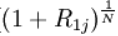      年報酬率=              -1（3）每年配息領現金或資本利得贖回，沒有轉入再投資，才適用單利的算法。（4）若以每年報酬率來計算整個投資期間的算術平均報酬率，將產生高估投資績效的錯誤情況。（5）若總報酬率與投資年數相同，複利年平均報酬率一定低於單利年平均報酬     率。（6）類似股票市場的平均報酬率，以幾何平均計算才有意義。（7）投資年數越長或漲幅倍數越高是，算術平均報酬率與幾何平均報酬率的差異越大2.投資風險的衡量根據馬斯洛（Abraham H Maslow）的需求理論，人的需要層級最底部為生理需要，這是維持食衣住行等基本生活需求。生理需要得到基本滿足之後，安全需要便接踵而至。安全的另一種說法是避免風險，在理財上的危險包括生命風險、失業風險與財產減損風險。投資上的風險有一部分可靠增加關聯性低的個股或投資工具來分散，此種風險叫做非系統風險。另一種風險是整體市場變動的風險，又稱為系統風險，只能靠延長投資年限來涵蓋景氣循環的方式降低此種風險。惟法人還多了一項工具，即運用指數期貨等衍生工具來達到避險的目的。（1）系統風險與非系統風險   一、系統風險：整體市場變動風險   二、非系統風險：利用增加關聯性低的個股或投資工具來分散之投資風險。（2）投資風險的承受力   一、一般而言年輕人可承受風險的能力較高。   二、投資期限越長，可承受的短期市場價格變動風險越高。   三、理財目標的彈性越大，可負擔的風險越高。   四、資金需要動用的時間離現在越長，越能承擔高風險。   五、已有淨值相對於年儲蓄的倍數越大，則淨值損失需要由年儲蓄來彌補的時間越長，表示承擔的風險能力越低。   六、風險承受力低者，宜用自有資金投資於債券、票券等投資工具。（3）損失事件發生的機率： 一、理論機率 如重複次數很多時，一個硬幣正面出現的機率為二分之一，骰子任何一面出現的機率為六分之一。二、歷史機率從過去歷史的軌跡，推論以後類似損失事件發生的機率。例如過去30年，股市1年內下跌超過三成的機率為20%。然而，歷史機率隨時空環境變化可能會改變。三、預測機率預測未來某一損失事件發生的機率，通常也是根據歷史機率或理論模型推演，如未來1年發生通貨膨脹的機率為10%。（4）發生事件後所遭受的損失：一、明確的損失－如賭注確定的賭局，及可明確估價的個別損 失。二、估計的損失－系統性風險所引發龐大的連鎖效應，比較不容易明確計算，只能大略估計其損失。（5）風險衡量的對照原理：一、當輸贏機率相同時，而輸的損失與贏的利得應相同，才是公平的賭局。二、若兩椿事件發生的機率相同時，發生後可能造成的損失，以金額大的事件風險較大。三、若一旦發生兩椿事件，而損失金額相同時，發生機率大的事件風險較大。四、在預測機率下估計的損失，若因為不確定性較高，其風險會比理論機率下所確定的損失還高。（6）風險規避的方式一、事前預防－不去嘗試發生損失機率高的事件，但相對應也失去賺 錢的機會，或使生活變得無聊，缺少刺激。二、事後補償－主要是以保險的方式發生損失事件時，有一筆理賠金可以彌補全部或部分的損失金額。（7）風險規避的情況    一、發生機率大，損失金額也大的事件；如戰爭期間到戰區出差旅遊可能的傷亡，通常不容易買到足額的保險做事後補償，因此事前預防重於事後補償。二、發生機率小，損失金額也小的事件；如偶爾掉一些小錢，對人生整體風險影響不大，可以不用理會。三、發生機率大，但損失金額小的事件；如有些人經常遺失隨身但非貴重的物品（雨傘等），應該當作一種日常的耗損，列入預算內的支出。四、發生機率小，但一旦發生損失金額大的事件；譬如飛機失事或重大火災、地震，最適合用大數法則來分攤風險，應該以有限的費用安排好事後保險理賠金的補償。（8）風險衡量之基準    一、全距(Range) 在計算可以數據顯現的歷史事件時，最容易觀察到的就是全距，也就是在過去歷史上最好與最壞數據間的差距。例如以年度來看台灣股票，過去最佳年度可以漲125%，最差年度可以跌61%。相較美國大型股，最好的1年漲54%，最差的1年跌43%，可知台灣股票的風險比美國高。二、標準差(Standard Deviation)可用來衡量可能發生事件的分布狀況。計算標準差時要先算出變異數(variance)，因為標準差＝變異數開平方根，而計算變異數要先算出平均值或期望值。假使用歷史事件，就是把過去發生的數據相加後除以觀察的次數，以算出平均值。假使用預測事件，就是把預測的機率乘以該事件下的數據，算出期望值。每一個觀察值減去平均值或期望值後平方，再乘以事件發生的機率，就等於變異數。3.風險貼水（1）係指預期報酬率高於無風險資產利率的部分。（2）係隨投資價格波動的幅度而增加。（3）係因系統風險而產生。（4）隱含高報酬通常伴隨高風險。4.夏普指數（1）夏普指數=（平均報酬率-無風險利率）/標準差             =超額報酬/總風險（2）結合平均報酬率與標準差的衡量指標，代表每承受一份風險會有多少風險貼水（3）夏普指數越大，表示每單位風險下其報酬率較高。（4）常用在同類型基金的比較篩選上。（5）系用以評估投資組合之績效。（6）適合尚未完全分散仍存在有非系統風險投資組合之績效評估。（7）當某基金之夏普指標高於其他基金之夏普指標時，則該基金風險程度並不一定低於其他基金，而是該基金具有較佳的績效。5.機率分配與常態分配所謂機率是以數值表示某事件發生的可能性，機率分配是事件發生次數的分布狀況，而常態分配是一般最常使用的機率分配。統計學上的中央極限定理，指的是當實驗次數無限多次時，大多數的機率分配會接近常態分配。在經濟金融領域通常使用常態分配，因為計算上較複雜，實務上多用查表法計算。運用方式附表可參考統計學書籍。以常態分配所表示事件的機率、平均值與標準差之間，有如下重要的關係：在平均值加減一個標準差間的機率為68.27%在平均值加減兩個標準差間的機率為95.45%在平均值加減三個標準差間的機率為99.73%若平均報酬率為10%，標準差為20%；在常態分配下，有68.27%的機會報酬率會落在－10%與30%之間，有95.45%的機會報酬率會落在－30%與50%之間，有99.73%的機會報酬率會落在－50%與70%之間。若是只把可能虧損的部分當風險，可先設定一個可接受的損失額；如果某甲可接受的損失額為10%，平均報酬率－標準差大於可接受損失額時，表示某甲投資此工具虧損超過設定額的機率為(1－68.27%)÷2＝15.87%。同理算出虧損達30%的機率降到只有2.28%，虧損達50%的機率更只有0.14%。補充：在常態分配假設下，若投資人預估之虧損額超過其可接受損失額的機率不超過5%，則應以平均報酬率減1.65個標準差計算；若投資人預估之虧損超過其可接受損失額的機率不超過10%，則應以平均報酬率減1.28個標準差計算。如此，投資人可根據此標準，篩選各種平均報酬率與標準差的投資產品，是否與自己的風險承受度相容。例如：投資人預估之虧損額超過可接受損失額之機率不超過10%，而根據股票過去多年的統計結果，平均報酬率雖有15%，但是標準差卻有30%；此即表示投資人只有10%的機率，其最差投資的績效會低於15%－（1.28×30%）＝－23.4%，超過其可接受的－10%。因此投資在股票與現金的資產配置，可配置在股票的比例＝－10%÷－23.4%＝42.7%；表示若有1百萬元可投資而42.7萬元投資股票的話，若股票最差時跌23.4%，股票市值會跌掉10萬元；因為現金不會跌，總資產剩下90萬元，與原資產1百萬元相較下跌10%，為原先可接受的最大損失率。Sample test：1. 某投資人投資金融商品 10萬元，5年後本利和為 15萬元，有關其年投資報酬率的計算，下列敘述何者錯誤？(A) 未將配息轉入再投資，才適用單利的算法(B) 算術平均報酬率會低估實際投資績效(C) 幾何平均報酬率低於算術平均報酬率(D) 股票市場的年平均報酬率較適合以幾何平均計算2. 在總報酬率與投資年數相同時，有關單利年平均報酬率及複利年平均報酬率，下列敘述何者正確？(A) 投資年數愈長，兩者差異愈小(B) 漲幅倍數愈高，兩者差異愈小(C) 複利年平均報酬率＝總報酬率÷投資年數(D) 複利年平均報酬率一定低於單利年平均報酬率3. 總報酬率（不為零）與投資年數相同時，有關複利年平均報酬率與單利年平均報酬率之敘述，下列何者正確？(A) 複利年平均報酬率÷單利年平均報酬率＞1(B) 複利年平均報酬率÷單利年平均報酬率＝1(C) 複利年平均報酬率÷單利年平均報酬率＜1(D) 複利年平均報酬率可能大於單利年平均報酬率，亦可能小於單利年平均報酬率4. 利用增加關連性低的個股或投資工具來分散之投資風險，稱為下列何者？(A) 系統風險(B) 政治風險(C) 非系統風險(D) 市場風險5. 下列敘述何者錯誤？.(A) 系統風險主要來自整體政經環境之變化(B) 非系統風險主要來自影響個別投資標的之因素(C) 廠房意外事件為非系統風險(D) 系統風險可經由投資組合的方式排除6. 就國內投資人而言，下列何種事件最宜歸屬於投資組合理論中所稱之非系統性風險？(A) 美元匯率劇貶，東南亞各國貨幣連動升值(B) 中東石油禁運，國際油價大漲(C) 受美國企業作假帳風波影響，全球股市下挫(D) 國內某家上市公司工廠發生火災，生產線暫時停頓7. 有關投資風險之敘述，下列何者錯誤？(A)投資人持有台積電股票，可藉由投資臺塑股票來降低非系統風險(B)投資關聯性低的股票，可降低系統風險(C)地震、戰爭係屬系統風險(D)公司罷工或高階主管突然離職為非系統風險8. 有關投資風險的承受度因素，下列敘述何者正確？(A) 一般而言年輕人可承受風險的能力較低(B) 投資期限愈長，愈不宜選擇短期內高風險的投資工具(C) 理財目標的彈性愈大，可負擔的風險愈高(D) 資金需要動用的時間離現在愈長，愈無法承擔高風險9. 關於投資風險的承受力，下列敘述何者正確？(A) 一般而言年輕人可承受風險的能力較低(B) 投資期限愈長，不確定的因素愈多，可承受的短期市價變動風險愈低(C) 已有淨值相對於年儲蓄的倍數愈大，則淨值損失需要由年儲蓄來彌補的時間愈長，表示承擔風險的能力愈低(D) 風險承受力高者，宜用自有資金投資於債券、票券等投資工具10. 有關風險貼水，下列敘述何者錯誤？(A) 係指預期報酬率高於無風險資產利率的部分(B) 係隨投資價格波動的幅度而增加(C) 係全因非系統風險而產生(D) 高報酬通常伴隨高風險11. 有關風險貼水，下列敘述何者錯誤？(A) 係預期報酬率高於無風險資產利率的部分(B) 係全因非系統風險而產生(C) 係隨投資價格波動的幅度而增加(D) 隱含高報酬通常伴隨高風險12. 下列何者是結合平均報酬率與標準差的衡量指標，代表每承受一份風險會有多少風險貼水？(A) 崔納（Treynor）指數(B) 詹森（Jensen）指數(C) 夏普（Sharpe）指數(D) 法瑪（Fama）指數13. 夏普指數越大，下列敘述何者正確？(A) 每單位風險下其報酬率較高(B) 每單位風險下其報酬率較低(C) 每單位期間其報酬率較高(D) 每單位期間其報酬率較低14. 下列對夏普(Sharpe)指數之敘述，何者錯誤？(A) 夏普指數係指每單位總風險下所產生若干的風險貼水(B) )夏普指數係用以評估投資組合之績效(C) 夏普指數適合尚未完全分散仍存在有非系統風險投資組合之績效評估(D) 當某基金之夏普指數高於其他基金之夏普指數時，則該基金風險程度必低於其他基金第7章:居住規劃7-1人生三大資金規劃購屋或換屋       2.子女教育            3.退休7-2購屋或換屋規劃年成本法:算出購屋和租屋哪個划算Ex:租屋(房租)，購屋(房屋貸款)淨現值法:將租屋和購屋的現金流量比較現值，較高者划算(住越久購屋越划算)請以 10 年為期之淨現值法計算，在下列何種情形下，租屋較購屋划算？（假設折現率均以 4%計，房租及 房價 10 年內不變，且不考慮稅負與房貸因素）(A)購屋房價 600 萬元，年房租 22 萬元(B)購屋房價 700 萬元，年房租 30 萬元(C)購屋房價 400 萬元，年房租 17 萬元(D)購屋房價 350 萬元，年房租 15 萬元小重點自用住宅房貸利息扣除額最高以30萬元為限新購土地地價較出售土地之稅後地價為高者，可辦理重購自宅退稅(土地增值稅)利率越低，購屋越划算不動產估價法成本法:若人工建材成本波動大，應將重置成本取代歷史成本收益還原法: 公式:房地產總價=房租淨收入/市場投資收益率    *常用於投資用途房地產估價，房租應扣掉成本後的淨收益計算    3.市場比較法     Ex:屋齡、地段、議價調整7-3自住型房屋貸款與理財型房貸 (1)房屋貸款型態房屋貸款計息方式1本金平均攤還法每月償還本金加利息之總金額遞減每月償還本金之金額固定每月償還利息之金額固定  2本利平均攤還法每月償還本金加利息之總金額固定每月償還本金之金額遞增每月償還利息之金額遞減 3房屋轉貸考慮因素   EX:利率差距、應負擔之費用、轉貸額度、優匯利率之組合貸款、      新舊貸款之還款彈性 4理財型房貸運用額度=投資週期的儲蓄/(停損比率+房貸週期比率)是一種可循環使用之銀行額度貸款，每次動用不須另作通知銀行利率較傳統型房貸高動用本金時才支付利息，可掌握投資時機動用時一般按日計算隨借隨還，無提前清償之顧慮第8章:子女養育與教育規劃8-1生小孩  生幾個  何時生  自己還是保母照顧  單薪或是雙薪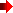  (1)單薪或是雙薪能否應負生活開銷保母費與第二薪資之機會成本回歸職場困難度育兒資產是否大於育兒負債? (2)是否有購屋計畫   1.購屋支出需考慮嗎 ?   2.養育子女數的計算      =家庭生涯收入  - 夫妻生涯費用 - 購屋總價                           每位子女生涯支出子女養育金及教育金通貨膨漲率之考慮子女教育金之計畫是否被打斷，被打斷需節省支出使之持續進行8-2子女教育金規畫          (1)學前階段  1.養育兒女開銷的兩大高峰    (2)高等教育階段  2.教育費用逐年上升，須及早做準備  3.子女教育有不可替代性  4.可做定期定額存款來累積教育基金  5.家庭規劃之步驟    家庭計畫  育兒計畫  子女教育金計畫8-3子女教育金規畫之重點沒有時間彈性 (大學仔滿街跑，錢賺的少，準備需提早)沒有費用彈性(抱歉小孩天賦無法決定，所以需準備私立的學費，省到賺到，可以拿來出國玩)第9章:退休規劃9-1退休金之需求分析退休規劃影響之因素1.每年生活費用2.退休後之固定收入3.通貨膨脹率       4. 退休期間5.工作到退休之期間6.退休前累積之資產 (2)退休規劃的原則  1.提早準備(畢業即退休?)  2.別太保守(世事難料，人生苦長) (3)退休規劃之變數  1.通貨膨脹率(又出現囉)2.薪資成長率3.投資報酬率9-2退休金來源分析 來源 1.社會保險或國民年金  2.企業退休金及公教人員退休金給付  3.自己額外準備之退休金(準備常見的，其他冗長的部分就別打上來了，會想睡，直接給你題目練) 第10章:投資規劃10-1對理財目標的資產配置投資規劃的原則越近的理財目標，安全性資產的比重應該更高投資年限越短，複利效果越小投資應選擇相關性越低的投資工具來分散風險風險承受較小之投資者，投資率設定不宜過高(廢話，哪有那麼便宜的事)對理財目標進行資產配置的原則風險性資產的投資遠景不是一個固定數字，依照報酬率區間設定理財目標之高低，降低投資人心理的壓力短期目標非常確定，可以選擇保障獲益投資之工具彈性的長期理財目標，跨過好幾季循環，應投資高報酬高風險的投資工具(撐過就是你的，膽前提是活著)10-2分散風險的資產配置(重點中的重點)無異曲線和效率前緣線風險就是不要把所有的雞蛋放在同一個籃子  (裝太滿容易破嘛哈哈)風險與報酬率的無異曲線在無異曲線上的任意點作用相同風險與報酬成正相關風險與報酬率成右凸性越靠近左上方之無異曲線，效用水準越高效率前緣已預期報酬率為縱軸，預期風險為橫軸效率前緣線唯一切點稱作最佳的資產配置組合在期望的風險固定下，投資組合報酬率最高在期望的報酬固定下，投資組合的風險最小具左凸性資本市場線與證券市場線資本市場線(CML)找出無風險利率Rf，以Rf為起點畫出一條與   效率前緣相切的線資本市場上，市場投資組合為積極投資人市場投資組合只有系統風險可以增加投資數量來降低非系統風險證券市場線(SML)在一個效率投資組合裡面，每一個證券之預期報率   均由系統風險ß決定若標的證券期望報酬率低於需要報酬率，表示該證券被高估，投資者應賣出，反之在相同ß之下，應選擇報酬率最高之證券看好市場前景，應選擇ß較高之證券10-3個人資產配置  (1)資產配置三部曲   1.首部曲:風險承受度         安全性考量   2.二部曲:理財目標期限         流動性考量   3.三部曲:市場景氣的判斷        獲利性考量(2)個人資產配置  1.資產用用短期者以保本為主  2.資產運用中期者以獲取投資收益為主  3.資產運用長期者以獲取長期資本利得為主  (3)風險短陣的基本架構10-4投資組合與投資策略  (1)基本投資組合型態  1.儲蓄組合   (1)以確定的本金投入，換取確定的本利回收，滿足未 來要求的現金流量(2)未來一年內確定開銷之非經常性支出和緊急預備金應放在儲蓄組合     (3)為大環境差時做準備   2.投資組合    (1)在相對固定的風險波動下，以確定的投入換取一個確       定範圍內的報酬    (2)因應中長期理財目標的需要    (3)一般人資產配置的核心，以退休金準備為主   3.投機組合    (1)想在短期內致富，常缺乏完善規劃(想太多)    (2)有閒錢或意外收入可嘗試    (3)承擔高風險 2.投資策略  (1)固定比例投資策略    投資在較高風險的投資工具的比例以市值計算，控制在       一定的百分比，自己依照自己的需求拿捏   優點:        1.依個人需求調整，可以決定自己最適比例       2.符合高賣低買的原則，在盤整市場中來回獲利   缺點:調整標準難拿捏，效果會大打折扣，(太長才調整)增加交易成本(太短就調整)一般人容易受影響，不易執行   (2)投資組合保險策略    先設定一個可忍受的最大損失K=M* (V-F)K=可投資股票金額M=可承擔風險係數V=總資產市值F=可接受的總資產下限  優點:可接受的風險預先設定，在最壞情況下設定停損在多空趨勢明顯時，買漲殺跌創造較高利潤 缺點:     1.在盤整市場時，採取買高賣低，會兩面損失     2.何時獲利了結，無參考指標     3.順勢操作法，無法再多轉空時及時獲利了結 (3)向日葵原則    1.策略性資產配置的優先性，比重率及穩定性皆高於戰      術性資產配置    2.戰術性資產配置機動高於策略性資產配置    3.投資策略為長期持有，目的在獲取長期的資本增值第11章:稅務規劃11-1所得稅務規定採屬地主義採現金基礎課徵採綜合所得稅制採累進稅制，最高45％法人需繳營利事業所得稅，不繳綜所稅11-2一般所得稅計算方法(那些一大堆的扣除額和免       稅額就靠自己囉，多寫題目就會記得)基本所得額=綜合所得淨額+非中華民國來源全年所得+保險給付金+未上櫃上市有價證券交易所得+非現金捐贈金額+員工處分新取得股票時價與面額差價金額+免稅額+扣除額一般所得稅額=綜合所得淨額*邊際稅率-累進差額綜合所得稅額=綜合所得總額-免稅額-扣除額申報戶非中華民國來源全年所得未達新台幣100萬元者，免予計入所得基本稅額=(基本所得額-670萬元)*20％個人應納稅額:取一般所得稅額及基本稅額之較高者節稅計畫在合法及不影響所得額的範圍內，盡可能將應稅所 得轉換為免稅所得年底的大額所得延緩到次年1月，可延緩繳稅的時 間     (3)當列舉扣除額高於標準扣除額時，選用列舉扣除額11-3贈與行為的財務規劃1.贈與稅務規定  (1)課稅基礎採屬人兼屬地主義 (2)凡經經常居住中華民國境內的中華民國國民，就   其在中華民國境內或境外的財產贈與者，應   申報贈與稅。 (3)經常居住中華民國境外的中華民國國民，及   非中華民國國民，就其在中華民國境內的財   產贈與者，應申報贈與稅。 (4)另贈與行為發生前 2 年內，贈與人自願喪失中華民   國國籍者，仍應依遺產及贈與稅法關於中華民國國   民之規定，申報贈與稅。   2.納稅義務人     (1)贈與稅的納稅義務人為贈與人     (2)但是在贈與人行蹤不明，或者是應該要繳納的贈與           稅款超過繳納期限還沒有繳納的話，而且在我國境          內也沒有可供執行的財產時，亦或贈與人死亡時贈        與稅尚未核課時，則以受贈人為納稅義務人。受贈人有2人以上者，以接受贈與比例，負擔納稅    義務   3.視為贈與     (1) 在請求權時效內無償免除或承擔債務者，其       免除或承擔之債務。    (2) 以顯著不相當之代價，讓與財產、免除或承       擔債務者，其差額部分。    (3) 以自己之資金，無償為他人購置財產者，其       資金。    (4) 因顯著不相當之代價，出資為他人購置財產       者，其出資與代價之差額部分。    (5) 限制行為能力人或無行為能力人所購置之財       產，視為法定代理人或監護人之贈與。但能       證明支付之款項屬於購買人所有者，不在此      限。     (6) 二親等以內親屬間財產之買賣。但能提出已        支付價款之確實證明，且該已支付之價款非        由出賣人貸與或提供擔保向他人借得者，不        在此限。    4.計算方法 (1)贈與人在同 1 年度內不論其贈與次數及   受贈人數多寡，每年得自贈與總額中減      除免稅額 220 萬元。    5.節稅規劃時間換取空間掌握資產移轉時點清楚交代資金流程資產在贈與稅時，以時價為準土地係以公告現值，房屋係以評定標準價格上市櫃股票，以贈與日收盤價為準未上市櫃股票，以贈與日該公司之資產淨值估定11-4遺產稅的稅務規劃稅務規定採屬人兼屬地主義經常居住在中華民國境內的中華民國國民，死亡時將其境內與境外全部遺產課徵遺產稅雖為中華民國國民，但非經常居住在中華民國境內，死亡時僅就其在我國境內之遺產課稅非中華民國國民，死亡時僅就在其我國境內之遺產課稅納稅義務人 有遺囑執行人者，為遺囑執行人無遺囑執行人者，為繼承人及受遺贈人3.不計入遺產總額之財產依遺產及贈與稅法第16條規定，下列各款不計入遺產總額：     (1)遺贈人、受遺贈人或繼承人捐贈各級政府及公立教育、文化、公益、慈善機關之財產。(2)遺贈人、受遺贈人或繼承人捐贈公有事業機構或全部公股之公營事業之財產。(3)遺贈人、受遺贈人或繼承人捐贈於被繼承人死亡時，已依法登記設立為財團法人組織且符合行政院規定標準之教育、文化、公益、慈善、宗教團體及祭祀公業之財產。(4)遺產中有關文化、歷史、美術之圖書、物品，經繼承人向主管稽徵機關聲明登記者。但繼承人將此項圖書、物品轉讓時，仍須自動申報補稅。(5)被繼承人自己創作之著作權、發明專利權及藝術品。(6)被繼承人日常生活必需之器具及用品，其總價值在89萬元以下部分。(7)被繼承人職業上之工具，其總價值在50萬元以下部分。(8)依法禁止或限制採伐之森林。但解禁後仍需自動申報補稅。(9)約定於被繼承人死亡時，給付其所指定受益人之人壽保險金額，軍、公教人員、勞工或農民保險之保險金額及互助金。(10)被繼承人死亡前五年內，繼承之財產已納遺產稅者。(11)被繼承人配偶及子女之原有或特有財產，經辦理登記或確有證明者。 (12)被繼承人遺產中經政府闢為公眾通行道路之土地或其建造房屋應保留之法定空地部分，仍應計入遺產總額。 (13)被繼承人之債權及其他請求權不能收取或行使確有證明者 4.免稅額和扣除額     (1)另依98年1月21日總統令公布之修正後遺產及贈與稅法規定，繼承發生日（死亡日）在98年1月23日以後者，遺產稅免稅額為1,200萬元。   (2) 被繼承人遺有配偶者，自遺產總額中扣除493萬元。   (3)繼承人為直系血親卑親屬者，每人得自遺產總額中扣除50萬元。其有未滿20歲者，並得按其年齡距屆滿20歲之年數，每年加扣50萬元。但親等近者拋棄繼承由次親等卑親屬繼承者，扣除之數額以拋棄繼承前原得扣除之數額為限。(4)被繼承人遺有父母者，每人得自遺產總額中扣除123萬元。(5)第1款至第3款所定之人如為身心障礙者保護法第3 條規定之重度以上身心障礙者，或精神衛生法第5條第2項規定之病人，每人得再加扣618萬元。    (6)被繼承人遺有受其扶養之兄弟姊妹、祖父母者，每人         得自遺產總額中扣除50萬元；其兄弟姊妹中有未滿         20歲者，並得按其年齡距屆滿20歲之年數，每年加      扣50萬元。   (7)被繼承人死亡前6年至9年內，繼承之財產已納遺產  稅者，按年遞減扣除 80﹪、60﹪、40﹪及 20﹪。   (8)被繼承人之喪葬費用，以123萬元計算。5.節稅規劃  1.生前部分   (1)盡早規劃資產轉移   (2)善用信託工具   (3)訂定資產分配意願書   (4)繳稅資產之安排 2.死後部分  (1)清楚掌握不計入項目與免稅額及扣除額  (2)掌握報稅時限，避免受罰，被繼承人死亡之日起六個月     內，應完成遺產稅之申報6.遺囑  1.遺囑合法的成立要件   (1) 需年滿16歲   (2)遺囑之標的必須可能、確定與適法   (3)意思表示健全  2.法定方式種類    1.自書遺囑:     (1) 自書遺囑者，應自書遺囑全文，記明年、月、日，並親自簽名。如有增減、塗改，應註明增減、塗改之處         所及字數，另行簽名。」   (2)須自書遺囑全文：自書即為遺囑人自己書寫，亦可由他人協助書寫，但若完成之遺囑經鑑定與遺囑人筆跡不符時，仍非自書遺囑，電腦打字和點字機點字之遺         囑，均非自書遺囑。   2. 公證遺囑    (1) 應指定二人以上之見證人3.密封遺囑 (1) 遺囑人指定二人以上之見證人 (2)可由他人代筆4.代筆遺囑5. 口授遺囑 (1)遺囑人因生命危急或其他特殊情形，不能依其他方式       為遺囑者，得為之   (2) 分為筆記口授遺囑、錄音口授遺囑3.特留分 (1)直系血親卑親屬之特留分，為其應繼分1/2 (2)父母之特留分，為其應繼分1/2 (3)配偶之特留分，為其應繼分1/2 (4)兄弟姊妹之特留分，為其應繼分1/3 (5 )祖父母之特留分，為其應繼分1/34.繼承順序  (1)直系血親卑親屬。  (2)父母。  (3)兄弟姊妹。  (4)祖父母。5.各順序繼承人應繼分數額規定  (1)配偶與第一千一百三十八條所定第一順序之繼承人同      為繼承時，其應繼分與他繼承人平均。  (2)配偶與第一千一百三十八條所定第二順序或第三順序       之繼承人同為繼承時，其應繼分為遺產二分之一。  (3)配偶與第一千一百三十八條所定第四順序之繼承人同為繼承時，其應繼分為遺產三分之二。 無第一千一百三十八條所定第一順序至第四順序之繼承人時，配偶其應繼分為遺產全部。12章:全方位理財規劃綜合運用12-1一生的資產負債表一生的資產:1.營生資產2.實質資產一生的負債:  1.家計負債2.退休負債               3.教育金負債4.購屋負債 (3)一生的淨值:一生的資產減一生的負債=遺產12-2保險需求計算淨收入彌補法未成家未確定養生負債時使用影響因素:1.年齡:越大，保額越少2.個人支出占所得比重，越大，保額越少3.個人收入成長率:越高，保額需求愈高4.個人支出成長率:越高，保額需求愈低    2.遺族需要法      (1)已成家者      (2)遺族支出占所得比重越高，表示家庭負擔越大，保          額應越高 年齡越大，過去累積淨值越多，同時對遺族的養生 負債也因期間縮短而減少，故保費需求越低   3.所得替代法     (1)預算充裕者，用此法算出保險需求額，已理賠金的        利息來支應遺族的家用支出     (2)利率下降時，保額應提高投資風險類型描述主要投資工具操作期間利益來源極高冒險型期貨外匯認股權證投機股新興股市基金短期短線差價中高積極型績優股成熟股市全球型基金中短期波段價差投資風險類型描述主要投資工具操作期間利益來源中低穩健型優先股公司債平衡型基金中期中期利益極低保守型定存公債票券保本投資型定存中長期長期利益預算分類月經常性預算年度預算收入預算薪資佣金房租利息年終獎金紅利股利可控制支出預算菜錢外食洗衣理容水電日用油錢車資娛樂費用醫療費用國外旅遊子女註冊費購置衣物保養維修不可控制支出預算（不可決定要花多少錢）房貸利息房租管理費各項稅捐保障型保費資本支出預算（長期效益）預售屋工程款耐久財分期付款購車家具電器購物定金、自備款儲蓄運用預算定期定額投資還房貸本金跟會繳會錢零存整付儲蓄型保險提前償還貸款整筆投資贈與到期還款無能力提前還款，利率低提早還清額外收入多，或收入起伏大隨借隨還以房地產設定額度，房貸較一般高，又稱理財型房貸貸款組合型部分一般貸款，部分低利率的公教或勞工貸款超額貸款必須擁有足夠償還房貸和信用貸款的現金流量指數型房貸常以1年期平均利率加碼，或按照基放利率減碼抵利型按日計算(2)結合貸款與存款的房貸商品整體而言，加速還款資產配置矩陣風險偏好(低)風險偏好(中)風險偏好(高)資金運用(短)   存款國內債券基金外幣保本定存資金運用(中) 政府公債保本結構債券 高收益債券資金運用(高)平衡式基金 大型價值股中小型成長股